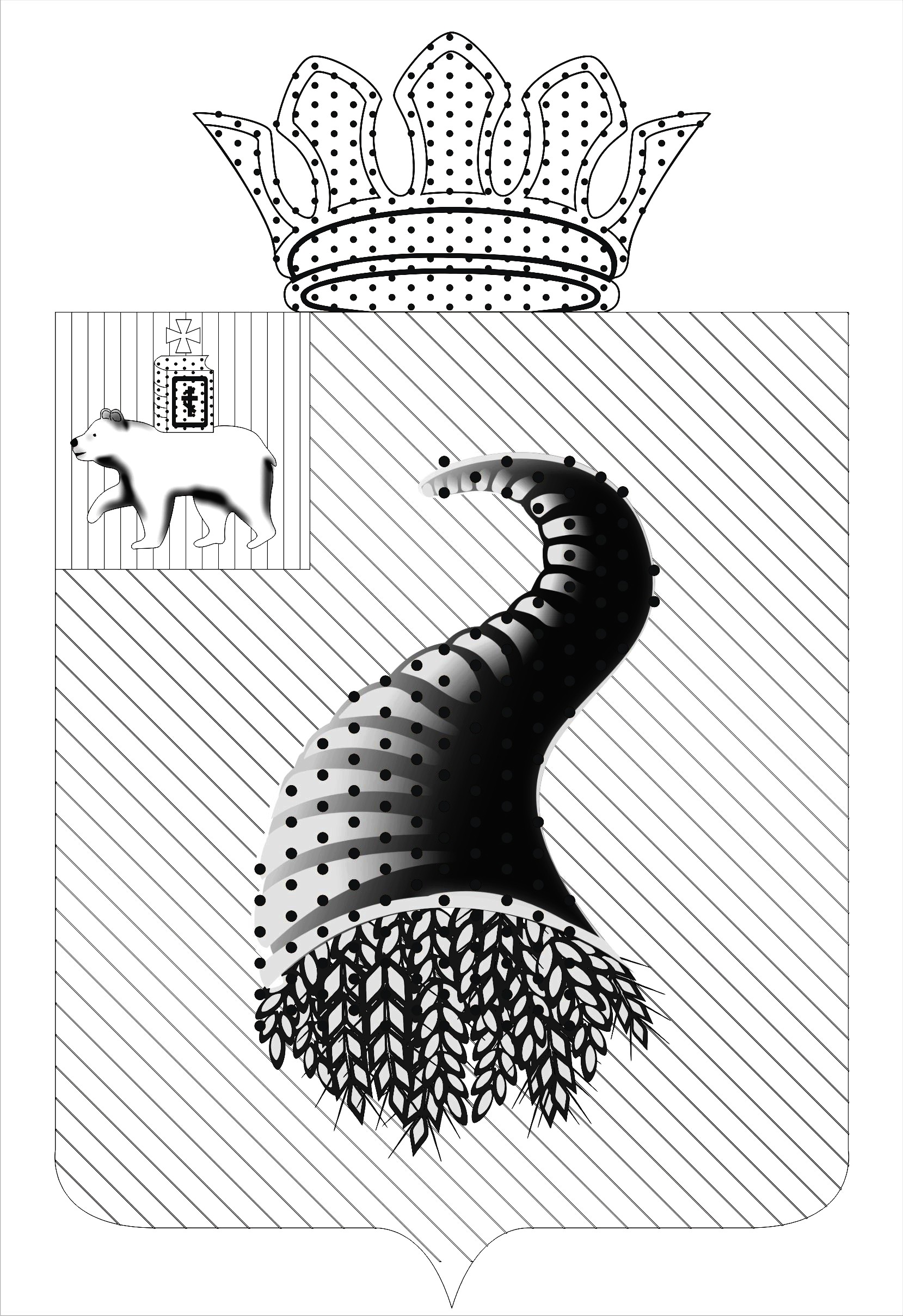 ЗЕМСКОЕ СОБРАНИЕ КУНГУРСКОГО МУНИЦИПАЛЬНОГО РАЙОНАР Е Ш Е Н И Е26.04.2018                                                                                                                № 612О внесении изменений в решение Земского Собрания Кунгурского муниципального района от 21.12.2017 г. № 557 «О бюджете Кунгурского муниципального района на 2018 год и на плановый период 2019 и 2020 годов»Земское Собрание Кунгурского муниципального района РЕШАЕТ:1. Внести в решение Земского Собрания Кунгурского муниципального района от 21 декабря 2017 года № 557 «О бюджете Кунгурского муниципального района на 2018 год и на плановый период 2019 и 2020 годов» (в редакции решений Земского Собрания от 25.01.2018 № 567, от 22.02.2018 № 586, от 29.03.2018 № 598) (далее – Решение), следующие изменения:1.1. пункт 1 изложить в следующей редакции: «1. Утвердить бюджет Кунгурского муниципального района (далее бюджет муниципального района) на 2018 год по расходам в сумме 1 101 756 803,51 руб., исходя из прогнозируемого объема доходов 1 074 863 748,33 руб., с плановым дефицитом в сумме 26 893 055,18 руб.»;1.2. в пункте 2:1.2.1. в подпункте 2 цифры «1 020 706 298» заменить цифрами «1 025 767 627,20»;1.2.2. в подпункте 3 цифры «21 579 400» заменить цифрами «26 640 729,20»;1.3. в пункте 11 цифры «64 221 815,09» заменить цифрами «69 283 144,29»;1.4. в пункте 12 цифры «5 393 900» заменить цифрами «5 493 900»;1.5. в пункте 13 цифры «12 034 075,34» заменить цифрами «12 726 710,30»;1.6. в пункте 14 цифры «24 061 056,21» заменить цифрами «24 227 056,21»;1.7. в пункте 22 цифры «5 997 913,58» заменить цифрами «6 305 313,58»;1.8. в приложение 5 к Решению внести изменения по отдельным строкам согласно приложению 1 к настоящему решению;1.9. в приложение 7 к Решению внести изменения по отдельным строкам согласно приложению 2 к настоящему решению;1.10. приложения 2, 4, 6, 8, 9, 10, 12, 14, 21 – 23 к Решению изложить в новой редакции.2. Настоящее решение вступает в силу после опубликования в печатном издании «Официальный бюллетень органов местного самоуправления муниципального образования «Кунгурский муниципальный район».Председатель Земского Собрания		         И.о. главы муниципального района_______________ С.Л. Крохалев		         __________________ Е.В. ЕремеевПриложение 1 к решению Земского СобранияКунгурского муниципального районаот 26.04.2018 № 612Изменения по отдельным строкам Распределения бюджетных ассигнований по целевым статьям (муниципальным программам и непрограммным направлениям деятельности), группам видов расходов классификации расходов бюджета на 2019 - 2020 годы, руб.Приложение 2 к решению Земского СобранияКунгурского муниципального районаот 26.04.2018 № 612Изменения по отдельным строкам Ведомственной структуры расходов бюджета Кунгурского муниципального  района на 2019-2020 годы, руб.Приложение 2 к решению Земского СобранияКунгурского муниципального районаот 21.12.2017 г. № 557 (в редакции решения Земского Собрания от 26.04.2018 г. № 612)Главные администраторы доходов бюджета Кунгурского муниципального районаПриложение 4к решению Земского СобранияКунгурского муниципального районаот 21.12.2017 г. № 557 (в редакции решения Земского Собрания от 26.04.2018 г. № 612)Распределение бюджетных ассигнований по целевым статьям (муниципальным программам и непрограммным направлениям деятельности), группам видов расходов классификации расходов бюджета на 2018 год, руб.Приложение 6 к решению Земского СобранияКунгурского муниципального районаот 21.12.2017 г. № 557 (в редакции решения Земского Собранияот 26.04.2018 г. № 612)Ведомственная структура расходов бюджета Кунгурского муниципального района на 2018 год, руб.Приложение 8к решению Земского СобранияКунгурского муниципального районаот 21.12.2017 г. № 557 (в редакции решения Земского Собрания от 26.04.2018 г. № 612)Распределение средств дорожного фонда Кунгурского муниципального района на 2018 годПриложение 9к решению Земского СобранияКунгурского муниципального районаот 21.12.2017 г. № 557 (в редакции решения Земского Собрания от 26.04.2018 г. № 612)Распределение средств дорожного фонда Кунгурского муниципального района на 2019-2020 годы, руб.Приложение 10к решению Земского СобранияКунгурского муниципального районаот 21.12.2017 г. № 557 (в редакции решения Земского Собранияот 26.04.2018 г. № 612)Распределение бюджетных ассигнований на осуществление бюджетных инвестиций в форме капитальных вложений в объекты муниципальной собственности Кунгурского муниципального района на 2018 год, руб.Приложение 12к решению Земского СобранияКунгурского муниципального районаот 21.12.2017 года № 557 (в редакции решения Земского Собрания от 26.04.2018 № 612)Распределение бюджетных ассигнований на реализацию муниципальных программ в рамках приоритетных региональных проектов  и инвестиционных проектов Кунгурского муниципального района на 2018 год (руб.)Приложение 14к решению Земского СобранияКунгурского муниципального районаот 21.12.2017 г. № 557 (в редакции решения Земского Собрания от 26.04.2018 № 612)Распределение иных межбюджетных трансфертов на выполнение полномочий по вопросам местного значения сельских поселений на 2018 годПриложение 21к решению Земского СобранияКунгурского муниципального районаот 21.12.2017 г. № 557 (в редакции решения Земского Собрания от 26.04.2018 г. № 612)Межбюджетные трансферты, получаемые из бюджетов сельских поселений Кунгурского муниципального района на осуществление части полномочий на 2018 год, руб.Приложение 22к решению Земского СобранияКунгурского муниципального районаот 21.12.2017 г. № 557 (в редакции решения Земского Собрания от 26.04.2018 г. № 612)Источники финансирования дефицита бюджетаКунгурского муниципального района на 2018 годПриложение 23к решению Земского СобранияКунгурского муниципального районаот 21.12.2017 г. № 557 (в редакции решения Земского Собрания от 26.04.2018 г. № 612)Источники финансирования дефицита бюджета Кунгурского муниципального района на 2019 - 2020 годыЦелевая статья расходовГруппа вида расходовНаименование расходовАссигнования 2019Ассигнования 20201234511 0 00 00000  Муниципальная программа Кунгурского муниципального района "Развитие жилищно-коммунального хозяйства, дорожной и уличной сети Кунгурского муниципального района"75 583 465,2970 522 742,9911 2 00 00000 Подпрограмма "Развитие дорожной и уличной сети"69 283 144,2964 222 421,9911 2 02 00000 Задача «Улучшение транспортно-эксплуатационного состояния автомобильных дорог Кунгурского муниципального района и искусственных сооружений на них»5 061 329,200,0011 2 02 ST040Проектирование, строительство (реконструкция), капитальный ремонт и ремонт автомобильных дорог общего пользования местного значения, находящихся на территории Пермского края5 061 329,200,00200Закупка товаров, работ и услуг для обеспечения государственных (муниципальных) нужд5 061 329,200,00ВСЕГО1 013 964 627,201 146 441 431,00ВедомствоРазделПодразделЦелевая статья расходовГруппа вида расходовНаименование расходовАссигнования 2019Ассигнования 202012345678942Управление развития инфраструктуры Кунгурского муниципального района109 624 531,96256 701 476,330400Национальная экономика69 283 144,2964 222 421,990409Дорожное хозяйство, дорожные фонды69 283 144,2964 222 421,9911 0 00 00000 Муниципальная программа Кунгурского муниципального района "Развитие жилищно-коммунального хозяйства, дорожной и уличной сети Кунгурского муниципального района"69 283 144,2964 222 421,9911 2 00 00000 Подпрограмма "Развитие дорожной и уличной сети"69 283 144,2964 222 421,9911 2 02 00000 Задача «Улучшение транспортно-эксплуатационного состояния автомобильных дорог Кунгурского муниципального района и искусственных сооружений на них»5 061 329,200,0011 2 02 ST040Проектирование, строительство (реконструкция), капитальный ремонт и ремонт автомобильных дорог общего пользования местного значения, находящихся на территории Пермского края5 061 329,200,00200Закупка товаров, работ и услуг для обеспечения государственных (муниципальных) нужд5 061 329,200,00ВСЕГО1 013 964 627,201 146 441 431,00Код главного администратораКод классификации доходов Наименование главного администратора доходов 123925Управление культуры, спорта и молодежной политики Кунгурского муниципального района1 13 02995 05 0000 130Прочие доходы от компенсации затрат бюджетов муниципальных районов1 16 32000 05 0000 140Денежные взыскания, налагаемые в возмещение ущерба, причиненного в результате незаконного или нецелевого использования бюджетных средств (в части бюджетов муниципальных районов)1 16 33050 05 0000 140Денежные взыскания (штрафы) за нарушение законодательства Российской Федерации о контрактной системе в сфере закупок товаров, работ, услуг для обеспечения государственных и муниципальных нужд для нужд муниципальных районов1 16 42050 05 0000 140Денежные взыскания (штрафы) за нарушение условий договоров (соглашений) о предоставлении бюджетных кредитов за счет средств бюджетов муниципальных районов1 17 01050 05 0000 180Невыясненные поступления, зачисляемые в бюджеты муниципальных районов2 02 20077 05 0000 151Субсидии бюджетам муниципальных районов на софинансирование капитальных вложений в объекты муниципальной собственности2 02 29999 05 0000 151Прочие субсидии бюджетам муниципальных районов2 02 30024 05 0000 151Субвенции бюджетам муниципальных районов на выполнение передаваемых полномочий субъектов Российской Федерации2 02 45144 05 0000 151Межбюджетные трансферты, передаваемые бюджетам муниципальных районов на комплектование книжных фондов библиотек муниципальных образований2 02 45146 05 0000 151Межбюджетные трансферты, передаваемые бюджетам муниципальных районов, на подключение общедоступных библиотек Российской Федерации к сети "Интернет" и развитие системы библиотечного дела с учетом задачи расширения информационных технологий и оцифровки2 02 45147 05 0000 151Межбюджетные трансферты, передаваемые бюджетам муниципальных районов на государственную поддержку муниципальных учреждений культуры, находящихся на территориях сельских поселений2 02 45148 05 0000 151Межбюджетные трансферты, передаваемые бюджетам муниципальных районов на государственную поддержку лучших работников муниципальных учреждений культуры, находящихся на территориях сельских поселений2 02 49999 05 0000 151Прочие межбюджетные трансферты, передаваемые бюджетам муниципальных районов2 07 05030 05 0000 180Прочие безвозмездные поступления в бюджеты муниципальных районов2 18 05010 05 0000 180Доходы бюджетов муниципальных районов от возврата бюджетными учреждениями остатков субсидий прошлых лет 2 18 60010 05 0000 151Доходы бюджетов муниципальных районов от возврата прочих остатков субсидий, субвенций и иных межбюджетных трансфертов, имеющих целевое назначение, прошлых лет из бюджетов поселений2 18 05020 05 0000 180Доходы бюджетов муниципальных районов от возврата автономными учреждениями остатков субсидий прошлых лет2 19 60010 05 0000 151Возврат  прочих остатков субсидий, субвенций и иных межбюджетных трансфертов, имеющих целевое назначение, прошлых лет из бюджетов муниципальных районов930Управление образования Кунгурского муниципального района1 13 01995 05 0000 130Прочие доходы от оказания платных услуг (работ) получателями средств бюджетов муниципальных районов1 13 02995 05 0000 130Прочие доходы от компенсации затрат бюджетов муниципальных районов1 16 23051 05 0000 140Доходы от возмещения ущерба при возникновении страховых случаев по обязательному страхованию гражданской ответственности, когда выгодоприобретателями выступают получатели средств бюджетов муниципальных районов1 16 32000 05 0000 140Денежные взыскания, налагаемые в возмещение ущерба, причиненного в результате незаконного или нецелевого использования бюджетных средств (в части бюджетов муниципальных районов)1 16 33050 05 0000 140Денежные взыскания (штрафы) за нарушение законодательства Российской Федерации о контрактной системе в сфере закупок товаров, работ, услуг для обеспечения государственных и муниципальных нужд для нужд муниципальных районов1 16 90050 05 0000 140Прочие поступления от денежных взысканий (штрафов) и иных сумм в возмещение ущерба, зачисляемые в бюджеты муниципальных районов1 17 01050 05 0000 180Невыясненные поступления, зачисляемые в бюджеты муниципальных районов2 02 20051 05 0000 151Субсидии бюджетам муниципальных районов на реализацию федеральных целевых программ2 02 20077 05 0000 151Субсидии бюджетам муниципальных районов на софинансирование капитальных вложений в объекты  муниципальной собственности2 02 25097 05 0000 151Субсидии бюджетам муниципальных районов на создание в общеобразовательных организациях, расположенных в сельской местности, условий для занятий физической культурой и спортом2 02 29999 05 0000 151Прочие субсидии бюджетам муниципальных районов2 02 30024 05 0000 151Субвенции бюджетам муниципальных районов на выполнение передаваемых полномочий субъектов Российской Федерации202 35520 05 0000 151Субвенции бюджетам муниципальных районов на реализацию мероприятий по содействию созданию в субъектах Российской Федерации новых мест в общеобразовательных организациях2 02 39998 05 0000 151Единая субвенция бюджетам муниципальных районов2 02 49999 05 0000 151Прочие межбюджетные трансферты, передаваемые бюджетам муниципальных районов 2 07 05030 05 0000 180Прочие безвозмездные поступления в бюджеты муниципальных районов2 18 05010 05 0000 180Доходы бюджетов муниципальных районов от возврата бюджетными учреждениями остатков субсидий прошлых лет2 18 05020 05 0000 180Доходы бюджетов муниципальных районов от возврата автономными учреждениями остатков субсидий прошлых лет2 18 60010 05 0000 151Доходы бюджетов муниципальных районов от возврата прочих остатков субсидий, субвенций и иных межбюджетных трансфертов, имеющих целевое назначение, прошлых лет из бюджетов поселений2 19 60010 05 0000 151Возврат прочих остатков субсидий, субвенций и иных межбюджетных трансфертов, имеющих целевое назначение, прошлых лет из бюджетов муниципальных районов935Управление экономического развития Кунгурского муниципального района1 13 02995 05 0000 130Прочие доходы от компенсации затрат бюджетов муниципальных районов1 17 01050 05 0000 180Невыясненные поступления, зачисляемые в бюджеты муниципальных районов2 02 29999 05 0000 151Прочие субсидии бюджетам муниципальных районов2 02 30024 05 0000 151Субвенции бюджетам муниципальных районов на выполнение передаваемых полномочий субъектов Российской Федерации2 02 35543 05 0000 151Субвенции бюджетам муниципальных районов на содействие достижению целевых показателей региональных программ развития агропромышленного комплекса2 02 39999 05 0000 151Прочие субвенции бюджетам муниципальных районов2 02 49999 05 0000 151Прочие межбюджетные трансферты, передаваемые бюджетам муниципальных районов2 18 05030 05 0000 180Доходы бюджетов муниципальных районов от возврата иными организациями остатков субсидий прошлых лет2 19 35543 05 0000 151Возврат остатков субвенций на содействие достижению целевых показателей региональных программ развития агропромышленного комплекса из бюджетов муниципальных районов2 19 60010 05 0000 151Возврат прочих остатков субсидий, субвенций и иных межбюджетных трансфертов, имеющих целевое назначение, прошлых лет из бюджетов муниципальных районов940Управление финансов и налоговой политики Кунгурского муниципального района1 13 02995 05 0000 130Прочие доходы от компенсации затрат бюджетов муниципальных районов1 16 18050 05 0000 140Денежные взыскания (штрафы) за нарушение бюджетного законодательства (в части бюджетов муниципальных районов)1 16 23051 05 0000 140Доходы от возмещения ущерба при возникновении страховых случаев по обязательному страхованию гражданской ответственности, когда выгодоприобретателями выступают получатели средств бюджетов муниципальных районов1 16 32000 05 0000 140Денежные взыскания, налагаемые в возмещение ущерба, причиненного в результате незаконного или нецелевого использования бюджетных средств (в части бюджетов муниципальных районов)1 16 33050 05 0000 140Денежные взыскания (штрафы) за нарушение законодательства Российской Федерации о контрактной системе в сфере закупок товаров, работ, услуг для обеспечения государственных и муниципальных нужд для нужд муниципальных районов1 16 90050 05 0000 140Прочие поступления от денежных взысканий (штрафов) и иных сумм в возмещение ущерба, зачисляемые в  бюджеты муниципальных районов1 17 01050 05 0000 180Невыясненные поступления, зачисляемые в бюджеты муниципальных районов1 17 05050 05 0000 180Прочие неналоговые доходы бюджетов муниципальных районов2 02 15001 05 0000 151Дотации бюджетам муниципальных районов на выравнивание бюджетной обеспеченности2 02 29999 05 0000 151Прочие субсидии бюджетам муниципальных районов2 02 30024 05 0000 151Субвенции бюджетам муниципальных районов на выполнение передаваемых полномочий субъектов Российской Федерации2 02 39999 05 0000 151Прочие субвенции бюджетам муниципальных районов2 02 40014 05 0000 151Межбюджетные трансферты, передаваемые бюджетам муниципальных районов из бюджетов поселений на осуществление части полномочий по решению вопросов местного значения в соответствии с заключенными соглашениями2 02 49999 05 0000 151Прочие межбюджетные трансферты, передаваемые бюджетам муниципальных районов2 07 05030 05 0000 180Прочие безвозмездные поступления в бюджеты муниципальных районов2 08 05000 05 0000 180Перечисления из бюджетов муниципальных районов (в бюджеты муниципальных районов) для осуществления возврата (зачета) излишне уплаченных или излишне взысканных сумм налогов, сборов и иных платежей, а также сумм процентов за несвоевременное осуществление такого возврата и процентов, начисленных на излишне взысканные суммы2 18 60010 05 0000 151Доходы бюджетов муниципальных районов от возврата прочих остатков субсидий, субвенций и иных межбюджетных трансфертов, имеющих целевое назначение, прошлых лет из бюджетов поселений2 19 60010 05 0000 151Возврат прочих остатков субсидий, субвенций и иных межбюджетных трансфертов, имеющих целевое назначение, прошлых лет из бюджетов муниципальных районов942Управление развития инфраструктуры Кунгурского муниципального района1 11 09035 05 0000 120Доходы от эксплуатации и использования имущества автомобильных дорог, находящихся в собственности муниципальных районов1 13 01540 05 0000 130Плата за оказание услуг по присоединению объектов дорожного сервиса к автомобильным дорогам общего пользования местного значения, зачисляемая в бюджеты муниципальных районов1 13 02995 05 0000 130Прочие доходы от компенсации затрат бюджетов муниципальных районов1 16 32000 05 0000 140Денежные взыскания, налагаемые в возмещение ущерба, причиненного в результате незаконного или нецелевого использования бюджетных средств (в части бюджетов муниципальных районов)1 16 33050 05 0000 140Денежные взыскания (штрафы) за нарушение законодательства Российской Федерации о контрактной системе в сфере закупок товаров, работ, услуг для обеспечения государственных и муниципальных нужд для нужд муниципальных районов1 16 90050 05 0000 140Прочие поступления от денежных взысканий (штрафов) и иных сумм в возмещение ущерба, зачисляемые в  бюджеты муниципальных районов1 17 01050 05 0000 180Невыясненные поступления, зачисляемые в бюджеты муниципальных районов1 17 05050 05 0000 180Прочие неналоговые доходы бюджетов муниципальных районов2 02 20051 05 0000 151Субсидии бюджетам муниципальных районов на реализацию федеральных целевых программ2 02 20077 05 0000 151Субсидии бюджетам муниципальных районов на софинансирование капитальных вложений в объекты  муниципальной собственности2 02 25497 05 0000 151Субсидии бюджетам муниципальных районов на реализацию мероприятий по обеспечению жильем молодых семей2 02 29999 05 0000 151Прочие субсидии бюджетам муниципальных районов2 02 30024 05 0000 151Субвенции бюджетам муниципальных районов на выполнение передаваемых полномочий субъектов Российской Федерации2 02 35082 05 0000 151Субвенции бюджетам муниципальных районов на предоставление жилых помещений детям-сиротам и детям, оставшимся без попечения родителей, лицам из их числа по договорам найма специализированных жилых помещений2 02 35134 05 0000 151Субвенции бюджетам муниципальных районов на осуществление полномочий по обеспечению жильем отдельных категорий граждан, установленных Федеральным законом от 12 января 1995 года N 5-ФЗ "О ветеранах", в соответствии с Указом Президента Российской Федерации от 7 мая 2008 года N 714 "Об обеспечении жильем ветеранов Великой Отечественной войны 1941 - 1945 годов"2 02 35135 05 0000 151Субвенции бюджетам муниципальных районов на осуществление полномочий по обеспечению жильем отдельных категорий граждан, установленных федеральными законами от 12 января 1995 года N 5-ФЗ "О ветеранах" и от 24 ноября 1995 года N 181-ФЗ "О социальной защите инвалидов в Российской Федерации"2 02 35176 05 0000 151Субвенции бюджетам муниципальных районов на осуществление полномочий по обеспечению жильем отдельных категорий граждан, установленных Федеральным законом от 24 ноября 1995 года N 181-ФЗ "О социальной защите инвалидов в Российской Федерации"2 02 39999 05 0000 151Прочие субвенции бюджетам муниципальных районов2 02 40014 05 0000 151Межбюджетные трансферты, передаваемые бюджетам муниципальных районов из бюджетов поселений на осуществление части полномочий по решению вопросов местного значения в соответствии с заключенными соглашениями2 02 49999 05 0000 151Прочие межбюджетные трансферты, передаваемые бюджетам муниципальных районов2 07 05010 05 0000 180Безвозмездные поступления от физических и юридических лиц на финансовое обеспечение дорожной деятельности, в том числе добровольных пожертвований, в отношении автомобильных дорог общего пользования местного значения муниципальных районов2 07 05030 05 0000 180Прочие безвозмездные поступления в бюджеты муниципальных районов2 18 60010 05 0000 151Доходы бюджетов муниципальных районов от возврата прочих остатков субсидий, субвенций и иных межбюджетных трансфертов, имеющих целевое назначение, прошлых лет из бюджетов поселений2 19 25020 05 0000 151Возврат остатков субсидий на мероприятия подпрограммы "Обеспечение жильем молодых семей" федеральной целевой программы "Жилище" на 2015 - 2020 годы из бюджетов муниципальных районов2 19 35135 05 0000 151Возврат остатков субвенций на осуществление полномочий по обеспечению жильем отдельных категорий граждан, установленных федеральными законами от 12 января 1995 года N 5-ФЗ "О ветеранах" и от 24 ноября 1995 года N 181-ФЗ "О социальной защите инвалидов в Российской Федерации", из бюджетов муниципальных районов2 19 60010 05 0000 151Возврат прочих остатков субсидий, субвенций и иных межбюджетных трансфертов, имеющих целевое назначение, прошлых лет из бюджетов муниципальных районов963Управление имущественных, земельных отношений и градостроительства Кунгурского муниципального района1 08 07150 01 0000 110Государственная пошлина за выдачу разрешения на установку рекламной конструкции 1 11 05013 05 0000 120Доходы, получаемые в виде арендной платы за земельные участки, государственная собственность на которые не разграничена и которые расположены в границах сельских поселений и межселенных территорий муниципальных районов, а также средства от продажи права на заключение договоров аренды указанных земельных участков1 11 05013 10 0000 120Доходы, получаемые в виде арендной платы за земельные участки, государственная собственность на которые не разграничена и которые расположены в границах сельских поселений, а также средства от продажи права на заключение договоров аренды указанных земельных участков1 11 05025 05 0000 120Доходы, получаемые в виде арендной платы, а также средства от продажи права на заключение договоров аренды за земли, находящиеся в собственности муниципальных районов (за исключением земельных участков муниципальных бюджетных и автономных учреждений)1 11 05027 05 0000 120Доходы, получаемые в виде арендной платы за земельные участки, расположенные в полосе отвода автомобильных дорог общего пользования местного значения, находящихся в собственности муниципальных районов1 11 05035 05 0000 120Доходы от сдачи в аренду имущества, находящегося в оперативном управлении органов управления муниципальных районов и созданных ими учреждений (за исключением имущества муниципальных бюджетных и автономных учреждений)1 11 07015 05 0000 120Доходы от перечисления части прибыли, остающейся после уплаты налогов и иных обязательных платежей муниципальных унитарных предприятий, созданных муниципальными районами1 11 09045 05 0000 120Прочие поступления от использования имущества, находящегося в собственности муниципальных районов (за исключением имущества муниципальных бюджетных и автономных учреждений, а также имущества муниципальных унитарных предприятий, в том числе казенных)1 13 01995 05 0000 130Прочие доходы от оказания платных услуг (работ) получателями средств бюджетов муниципальных районов1 13 02995 05 0000 130Прочие доходы от компенсации затрат бюджетов муниципальных районов1 14 02052 05 0000 410Доходы от реализации имущества, находящегося в оперативном управлении учреждений, находящихся в ведении органов управления муниципальных районов (за исключением имущества муниципальных бюджетных и автономных учреждений), в части реализации основных средств по указанному имуществу1 14 02052 05 0000 440Доходы от реализации имущества, находящегося в оперативном управлении учреждений, находящихся в ведении органов управления муниципальных районов (за исключением имущества муниципальных бюджетных и автономных учреждений), в части реализации материальных запасов по указанному имуществу1 14 06013 05 0000 430Доходы от продажи земельных участков, государственная собственность на которые не разграничена и которые расположены в границах сельских поселений и межселенных территорий муниципальных районов1 14 06013 10 0000 430Доходы от продажи земельных участков, государственная собственность на которые не разграничена и которые расположены в границах сельских поселений1 14 06025 05 0000 430Доходы от продажи земельных участков, находящихся в собственности муниципальных районов (за исключением земельных участков муниципальных бюджетных и автономных учреждений)1 16 23051 05 0000 140Доходы от возмещения ущерба при возникновении страховых случаев по обязательному страхованию гражданской ответственности, когда выгодоприобретателями выступают получатели средств бюджетов муниципальных районов1 16 32000 05 0000 140Денежные взыскания, налагаемые в возмещение ущерба, причиненного в результате незаконного или нецелевого использования бюджетных средств (в части бюджетов муниципальных районов)1 16 33050 05 0000 140Денежные взыскания (штрафы) за нарушение законодательства Российской Федерации о контрактной системе в сфере закупок товаров, работ, услуг для обеспечения государственных и муниципальных нужд для нужд муниципальных районов1 16 90050 05 0000 140Прочие поступления от денежных взысканий (штрафов) и иных сумм в возмещение ущерба, зачисляемые в бюджеты муниципальных районов1 17 01050 05 0000 180Невыясненные поступления, зачисляемые в бюджеты муниципальных районов1 17 05050 05 0000 180Прочие неналоговые доходы бюджетов муниципальных районов2 02 20077 05 0000 151Субсидии бюджетам муниципальных районов на софинансирование капитальных вложений в объекты муниципальной собственности2 02 29999 05 0000 151Прочие субсидии бюджетам муниципальных районов2 02 30024 05 0000 151Субвенции бюджетам муниципальных районов на выполнение передаваемых полномочий субъектов Российской Федерации2 02 40014 05 0000 151Межбюджетные трансферты, передаваемые бюджетам муниципальных районов из бюджетов поселений на осуществление части полномочий по решению вопросов местного значения в соответствии с заключенными соглашениями2 02 49999 05 0000 151Прочие межбюджетные трансферты, передаваемые бюджетам муниципальных районов 2 07 05030 05 0000 180Прочие безвозмездные поступления в бюджеты муниципальных районов2 18 60010 05 0000 151Доходы бюджетов муниципальных районов от возврата прочих остатков субсидий, субвенций и иных межбюджетных трансфертов, имеющих целевое назначение, прошлых лет из бюджетов поселений2 19 60010 05 0000 151Возврат прочих остатков субсидий, субвенций и иных межбюджетных трансфертов, имеющих целевое назначение, прошлых лет из бюджетов муниципальных районов970Управление внутренней политики Кунгурского муниципального района1 13 02995 05 0000 130Прочие доходы от компенсации затрат бюджетов муниципальных районов1 16 18050 05 0000 140Денежные взыскания (штрафы) за нарушение бюджетного законодательства (в части бюджетов муниципальных районов)1 16 90050 05 0000 140Прочие поступления от денежных взысканий (штрафов) и иных сумм в возмещение ущерба, зачисляемые в  бюджеты муниципальных районов1 17 01050 05 0000 180Невыясненные поступления, зачисляемые в бюджеты муниципальных районов2 02 25516 05 0000 151Субсидии бюджетам муниципальных районов на реализацию мероприятий по укреплению единства российской нации и этнокультурному развитию народов России2 02 29999 05 0000 151Прочие субсидии бюджетам муниципальных районов2 02 35120 05 0000 151Субвенции бюджетам муниципальных районов на осуществление полномочий по составлению (изменению) списков кандидатов в присяжные заседатели федеральных судов общей юрисдикции в Российской Федерации2 18 05020 05 0000 180Доходы бюджетов муниципальных районов от возврата автономными учреждениями остатков субсидий прошлых лет2 19 25516 05 0000 151Возврат остатков субсидий на реализацию мероприятий по укреплению единства российской нации и этнокультурному развитию народов России из бюджетов муниципальных районов2 19 60010 05 0000 151Возврат прочих остатков субсидий, субвенций и иных межбюджетных трансфертов, имеющих целевое назначение, прошлых лет из бюджетов муниципальных районов975Администрация муниципального образования «Кунгурский муниципальный район»1 13 02995 05 0000 130Прочие доходы от компенсации затрат бюджетов муниципальных районов1 16 18050 05 0000 140Денежные взыскания (штрафы) за нарушение бюджетного законодательства (в части бюджетов муниципальных районов)1 16 23051 05 0000 140Доходы от возмещения ущерба при возникновении страховых случаев по обязательному страхованию гражданской ответственности, когда выгодоприобретателями выступают получатели средств бюджетов муниципальных районов1 16 32000 05 0000 140Денежные взыскания, налагаемые в возмещение ущерба, причиненного в результате незаконного или нецелевого использования бюджетных средств (в части бюджетов муниципальных районов)1 16 33050 05 0000 140Денежные взыскания (штрафы) за нарушение законодательства Российской Федерации о контрактной системе в сфере закупок товаров, работ, услуг для обеспечения государственных и муниципальных нужд для нужд муниципальных районов1 16 90050 05 0000 140Прочие поступления от денежных взысканий (штрафов) и иных сумм в возмещение ущерба, зачисляемые в  бюджеты муниципальных районов1 17 01050 05 0000 180Невыясненные поступления, зачисляемые в бюджеты муниципальных районов1 17 05050 05 0000 180Прочие неналоговые доходы бюджетов муниципальных районов2 02 29999 05 0000 151Прочие субсидии бюджетам муниципальных районов2 02 30024 05 0000 151Субвенции бюджетам муниципальных районов на выполнение передаваемых полномочий субъектов Российской Федерации2 02 35120 05 0000 151Субвенции бюджетам муниципальных районов на осуществление полномочий по составлению (изменению) списков кандидатов в присяжные заседатели федеральных судов общей юрисдикции в Российской Федерации2 02 35930 05 0000 151Субвенции бюджетам муниципальных районов на государственную регистрацию актов гражданского состояния2 02 40014 05 0000 151Межбюджетные трансферты, передаваемые бюджетам муниципальных районов из бюджетов поселений на осуществление части полномочий по решению вопросов местного значения в соответствии с заключенными соглашениями2 02 49999 05 0000 151Прочие межбюджетные трансферты, передаваемые бюджетам муниципальных районов2 07 05030 05 0000 180Прочие безвозмездные поступления в бюджеты муниципальных районов2 18 05010 05 0000 180Доходы бюджетов муниципальных районов от возврата бюджетными учреждениями остатков субсидий прошлых лет2 18 60010 05 0000 151Доходы бюджетов муниципальных районов от возврата прочих остатков субсидий, субвенций и иных межбюджетных трансфертов, имеющих целевое назначение, прошлых лет из бюджетов поселений2 19 60010 05 0000 151Возврат прочих остатков субсидий, субвенций и иных межбюджетных трансфертов, имеющих целевое назначение, прошлых лет из бюджетов муниципальных районов977Контрольно-счетная палата муниципального образования «Кунгурский муниципальный район»1 13 02995 05 0000 130Прочие доходы от компенсации затрат бюджетов муниципальных районов1 16 18050 05 0000 140Денежные взыскания (штрафы) за нарушение бюджетного законодательства (в части бюджетов муниципальных районов)1 16 90050 05 0000 140Прочие поступления от денежных взысканий (штрафов) и иных сумм в возмещение ущерба, зачисляемые в  бюджеты муниципальных районов1 17 01050 05 0000 180Невыясненные поступления, зачисляемые в бюджеты муниципальных районов2 02 30024 05 0000 151Субвенции бюджетам муниципальных районов на выполнение передаваемых полномочий субъектов Российской Федерации2 02 40014 05 0000 151Межбюджетные трансферты, передаваемые бюджетам муниципальных районов из бюджетов поселений на осуществление части полномочий по решению вопросов местного значения в соответствии с заключенными соглашениями2 19 60010 05 0000 151Возврат прочих остатков субсидий, субвенций и иных межбюджетных трансфертов, имеющих целевое назначение, прошлых лет из бюджетов муниципальных районов985Земское Собрание Кунгурского муниципального района1 13 02995 05 0000 130Прочие доходы от компенсации затрат бюджетов муниципальных районовЦелевая статьяГруппа вида расходаНаименование расходовАссигнования 2018123402 0 00 00000   Муниципальная программа Кунгурского муниципального района "Развитие физической культуры и спорта в Кунгурском муниципальном районе"1 338 021,9602 0 01 00000 Задача "Привлечение различных групп населения к систематическим занятиям физической культурой и спортом, формирование интереса к систематическим занятиям физкультурой и спортом, и потребности в здоровом образе жизни"400 387,0002 0 01 1Ф010Организация и проведение Спартакиады среди сельских поселений «Спортивные игры»130 000,00600Предоставление субсидий бюджетным, автономным учреждениям и иным некоммерческим организациям130 000,0002 0 01 1Ф020Организация и проведение спортивных праздников по видам спорта, фестивалей ГТО, туристических слетов муниципальных служащих, соревнований, Первенств, Кубков и Чемпионатов Кунгурского муниципального района по видам спорта270 387,00600Предоставление субсидий бюджетным, автономным учреждениям и иным некоммерческим организациям270 387,0002 0 02 00000 Задача "Укрепление материально-технической базы"642 634,9602 0 02 1Ф030Развитие материально-технической базы50 000,00200Закупка товаров, работ и услуг для обеспечения государственных (муниципальных) нужд50 000,0002 0 02 SФ130Строительство спортивных объектов, устройство спортивных площадок и оснащение объектов спортивным оборудованием и инвентарем для занятий физической культурой и спортом в рамках государственной программы Пермского края «Спортивное Прикамье»592 634,96600Предоставление субсидий бюджетным, автономным учреждениям и иным некоммерческим организациям592 634,9602 0 03 00000 Задача "Развитие спорта высших достижений"295 000,0002 0 03 1Ф040 Участие спортсменов Кунгурского муниципального района в Спартакиадах, соревнованиях (в т. ч. сельские "Спортивные игры"), Первенствах, Кубках и Чемпионатах Пермского края, федеральных округов, России, Европы и Мира по видам спорта295 000,00100Расходы на выплаты персоналу в целях обеспечения выполнения функций государственными (муниципальными) органами, казенными учреждениями, органами управления государственными внебюджетными фондами267 800,00200Закупка товаров, работ и услуг для государственных (муниципальных) нужд27 200,0003 0 00 00000  Муниципальная программа Кунгурского муниципального района "Общественная безопасность на территории Кунгурского муниципального района"                                                              5 822 382,0003 1 00 00000 Подпрограмма "Профилактика правонарушений"168 000,0003 1 01 00000 Задача "Организация профилактических мероприятий, направленных на снижение уровня преступности на территории Кунгурского района"160 000,0003 1 01 1Б010Внедрение, развитие систем и технических средств АПК "Безопасный город"160 000,00200Закупка товаров, работ и услуг для обеспечения государственных (муниципальных) нужд160 000,0003 1 02 00000 Задача "Профилактика борьбы с пьянством, алкоголизмом и наркоманией"3 000,0003 1 02 1Б040Изготовление печатных материалов (листовки, буклеты, флаеры и др.) по профилактике алкоголизма, наркомании и имущественных преступлений3 000,00200Закупка товаров, работ и услуг для обеспечения государственных (муниципальных) нужд3 000,0003 1 03 00000 Задача "Обеспечение антитеррористической защищенности объектов муниципальной собственности Кунгурского муниципального района"5 000,0003 1 03 1Б100Изготовление и распространение памяток5 000,00600Предоставление субсидий бюджетным, автономным учреждениям и иным некоммерческим организациям5 000,0003 2 00 00000 Подпрограмма "Безопасность дорожного движения"30 000,0003 2 02 00000 Задача "Организация практических занятий по правилам дорожного движения в образовательных учреждениях Кунгурского района"30 000,0003 2 02 1Б090 Проведение районных соревнований "Безопасное колесо"30 000,00600Предоставление субсидий бюджетным, автономным учреждениям и иным некоммерческим организациям30 000,0003 3 00 00000 Подпрограмма "Пожарная безопасность"7 000,0003 3 01 00000 Задача "Проведение информационных, организационных мероприятий по формированию культуры пожаробезопасного поведения населения Кунгурского района, повышение уровня профессиональной подготовки добровольной пожарной охраны"7 000,0003 3 01 1Б100Изготовление и распространение памяток7 000,00200Закупка товаров, работ и услуг для обеспечения государственных (муниципальных) нужд7 000,0003 5 00 00000 Подпрограмма "Защита населения и территории Кунгурского района от чрезвычайных ситуаций природного и техногенного характера"347 700,0003 5 01 00000 Задача "Улучшение обстановки по защите населения и территорий от чрезвычайных ситуаций природного и техногенного характера"290 000,0003 5 01 1Б210 Приобретение и установка комплексной системы экстренного оповещения населения (КСЭОН и РАСЦО)150 000,00200Закупка товаров, работ и услуг для обеспечения государственных (муниципальных) нужд150 000,0003 5 01 1Б230 Приобретение и установка оборудования для организации прямой связи ЕДДС Кунгурского района с объектами массового пребывания людей 40 000,00600Предоставление субсидий бюджетным, автономным учреждениям и иным некоммерческим организациям40 000,0003 5 01 1Б250 Приобретение спасательного инвентаря (инструмента) в передвижной пункт управления районного звена ТП РСЧС50 000,00200Закупка товаров, работ и услуг для обеспечения государственных (муниципальных) нужд50 000,0003 5 01 1Б410Изготовление циклов сюжетов о деятельности КЧС и ОПБ Кунгурского муниципального района50 000,00600Предоставление субсидий бюджетным, автономным учреждениям и иным некоммерческим организациям50 000,0003 5 02 00000 Задача "Организация безопасности людей на водных объектах"5 000,0003 5 02 1Б100 Изготовление и распространение памяток5 000,00200Закупка товаров, работ и услуг для обеспечения государственных (муниципальных) нужд5 000,0003 5 003 00000 Задача «Создание и оснащение районного звена ТП РСЧС к выполнению задач по защите населения и территорий от чрезвычайных ситуаций природного и техногенного характера»52 700,0003 5 003 1Б400Приобретение оборудования, имущества, инвентаря и материальных запасов с целью первоочередного жизнеобеспечения населения, попавшего в зону ЧС52 700,00200Закупка товаров, работ и услуг для обеспечения государственных (муниципальных) нужд52 700,0003 7 00 00000 Подпрограмма "Обеспечение реализации муниципальной программы"5 269 682,0003 7 01 00000 Задача "Создание условий для реализации полномочий МКУ "ЦОБ" в сфере гражданской обороны, обеспечения защиты населения и территорий Кунгурского муниципального района от чрезвычайных ситуаций природного и техногенного характера, пожаров, стихийных бедствий, обеспечения безопасности людей на водных объектах, а также террористических актов"5 269 682,0003 7 01 00110Обеспечение деятельности (оказание услуг, выполнение работ) муниципальных учреждений (организаций)5 269 682,00100Расходы на выплаты персоналу в целях обеспечения выполнения функций государственными (муниципальными) органами, казенными учреждениями, органами управления государственными внебюджетными фондами4 577 084,15200Закупка товаров, работ и услуг для обеспечения государственных (муниципальных) нужд680 802,25800Иные бюджетные ассигнования11 795,6004 0 00 00000Муниципальная программа Кунгурского муниципального района "Устойчивое развитие сельских территорий Кунгурского муниципального района"23 477 521,7504 1 00 00000 Подпрограмма «Улучшение жилищных условий граждан, проживающих в сельской местности, в том числе молодых семей и молодых специалистов»2 073 064,0004 1 01 00000  Задача «Удовлетворение потребностей в благоустроенном жилье населения Кунгурского муниципального района, в том числе молодых семей и молодых специалистов»2 073 064,0004 2 01 L5671Реализация мероприятий по устойчивому развитию сельских территорий (улучшение жилищных условий граждан, проживающих в сельской местности)2 047 904,00300Социальное обеспечение и иные выплаты населению2 047 904,0004 1 01 ПУ030 Администрирование отдельных полномочий по улучшению жилищных условий населения25 160,00200Закупка товаров, работ и услуг для обеспечения государственных (муниципальных) нужд25 160,0004 2 00 00000 Подпрограмма "Комплексное обустройство сельских поселений объектами социальной и инженерной инфраструктуры"21 404 457,7504 2 01 00000  Задача "Повышение уровня комплексного обустройства объектами социальной и инженерной инфраструктуры сельских поселений Кунгурского муниципального района"21 404 457,7504 2 01 42000  Строительство (реконструкция) объектов общественной инфраструктуры муниципального значения, приобретение объектов недвижимого имущества в муниципальную собственность14 457 812,75в том числе:500Межбюджетные трансферты14 457 812,7504 2 01 L5671Реализация мероприятий по устойчивому развитию сельских территорий (развитие газификации в сельской местности)1 846 645,00500Межбюджетные трансферты1 846 645,0004 2 01 SЦ200Мероприятия по развитию инфраструктуры туристского кластера "Пермский"100 000,00400Капитальные вложения в объекты государственной (муниципальной) собственности100 000,00в том числе:Проектирование строительства газовых сетей с. Бым до Усадьбы «Бымовская»100 000,0004 2 01 SР040Реализация муниципальных программ, приоритетных муниципальных проектов в рамках приоритетных региональных проектов, инвестиционных проектов муниципальных образований5 000 000,00200Закупка товаров, работ и услуг для обеспечения государственных (муниципальных) нужд427 080,00500Межбюджетные трансферты4 572 920,0005 0 00 00000 Муниципальная программа Кунгурского муниципального района "Противодействие коррупции в Кунгурском муниципальном районе"122 400,0005 0 04 00000 Задача "Организация антикоррупционного образования и пропаганды, формирование нетерпимого отношения к коррупции"122 400,0005 0 04 00200Организация профессионального образования и дополнительного профессионального образования выборных должностных лиц местного самоуправления и муниципальных служащих, а также на подготовку кадров для муниципальной службы52 000,00100Расходы на выплаты персоналу в целях обеспечения выполнения функций государственными (муниципальными) органами, казенными учреждениями, органами управления государственными внебюджетными фондами31 300,00200Закупка товаров, работ и услуг для обеспечения государственных (муниципальных) нужд20 700,0005 0 04 1К010Освещение деятельности противодействия коррупции органов местного самоуправления Кунгурского муниципального района в средствах массовой информации10 000,00600Предоставление субсидий бюджетным, автономным учреждениям и иным некоммерческим организациям10 000,0005 0 04 1К040Циклы сюжетов на антикоррупционную тематику60 400,00600Предоставление субсидий бюджетным, автономным учреждениям и иным некоммерческим организациям60 400,0006 0 00 00000 Муниципальная программа Кунгурского муниципального района "Развитие сельского хозяйства в Кунгурском муниципальном районе"7 078 011,3206 1 00 00000  Подпрограмма "Развитие сельскохозяйственного производства"771 903,3206 1 01 00000 Задача «Совершенствование племенных и продуктивных качеств сельскохозяйственных животных за счет сохранения и развития генетического потенциала отрасли животноводства»                                                 771 903,3206 1 01 1С010Предоставление субсидий на приобретение семени племенных быков-производителей771 903,32800Иные бюджетные ассигнования771 903,3206 2 00 00000Подпрограмма "Поддержка малых форм хозяйствования"430 000,0006 2 02 00000Задача "Повышение доступности кредитных ресурсов для субъектов малых форм хозяйствования"430 000,0006 2 02 2У030              Субсидии на возмещение части процентной ставки по долгосрочным, среднесрочным и краткосрочным кредитам, взятым малыми формами хозяйствования (расходы, не со финансируемые из федерального бюджета) 6 430,00800Иные бюджетные ассигнования6 430,0006 2 02 R5430Субсидии на возмещение части процентной ставки по долгосрочным, среднесрочным и краткосрочным кредитам, взятым малыми формами хозяйствования423 570,00800Иные бюджетные ассигнования423 570,0006 3 00 00000   Подпрограмма «Развитие кадрового потенциала, информационное и организационное сопровождение развития отрасли»                                                                                                        400 000,0006 3 01 00000  Задача «Привлечение специалистов в сельскохозяйственное производство и повышение качества трудовых ресурсов»400 000,0006 3 01 1С090  Проведение конкурсов среди работников сельскохозяйственных товаропроизводителей160 000,00200Закупка товаров, работ и услуг для обеспечения государственных (муниципальных) нужд160 000,0006 3 01 1С140  Компенсация части затрат на подготовку и проведение Дня работника сельского хозяйства и перерабатывающей промышленности240 000,00800Иные бюджетные ассигнования240 000,0006 4 00 00000  Подпрограмма "Обеспечение реализации муниципальной программы"5 476 108,00 06 4 01 00000    Задача "Создание условий для реализации полномочий в сфере развития сельского хозяйства"    5 476 108,00 06 4 01 00090      Содержание органов местного самоуправления, функциональных органов администрации Кунгурского муниципального района.                                                        4 737 708,00100Расходы на выплаты персоналу в целях обеспечения выполнения функций государственными (муниципальными) органами, казенными учреждениями, органами управления государственными внебюджетными фондами4 486 028,00200Закупка товаров, работ и услуг для обеспечения государственных (муниципальных) нужд251 680,00 06 4 01 2У110   Администрирование отдельных государственных полномочий по поддержке сельскохозяйственного производства738 400,00100Расходы на выплаты персоналу в целях обеспечения выполнения функций государственными (муниципальными) органами, казенными учреждениями, органами управления государственными внебюджетными фондами738 400,0007 0 00 00000 Муниципальная программа Кунгурского муниципального района "Развитие системы образования Кунгурского муниципального района"719 684 403,1007 1 00 00000 Подпрограмма "Дошкольное образование"204 354 375,0007 1 01 00000 Задача "Формирование образовательной сети, обеспечивающей равный доступ населения к услугам дошкольного образования"204 354 375,0007 1 01 00110 Обеспечение деятельности (оказание услуг, выполнение работ) муниципальных учреждений (организаций)47 762 610,00600Предоставление субсидий бюджетным, автономным учреждениям и иным некоммерческим организациям47 762 610,0007 1 01 1A160Подвоз обучающихся в образовательные организации3 896 965,00600Предоставление субсидий бюджетным, автономным учреждениям и иным некоммерческим организациям3 896 965,0007 1 01 2Н020Выполнение отдельных государственных полномочий в сфере образования152 694 800,00100Расходы на выплаты персоналу в целях обеспечения выполнения функций государственными (муниципальными) органами, казенными учреждениями, органами управления государственными внебюджетными фондами163 100,00200Закупка товаров, работ и услуг для обеспечения государственных (муниципальных) нужд76 600,00300Социальное обеспечение и иные выплаты населению7 136 000,00600Предоставление субсидий бюджетным, автономным учреждениям и иным некоммерческим организациям145 319 100,0007 2 00 00000 Подпрограмма «Начальное общее, основное общее, среднее общее образование»405 737 569,0007 2 01 00000 Задача «Формирование образовательной сети и финансово-экономических механизмов, обеспечивающих равный доступ населения к услугам общего образования детей»405 503 969,0007 2 01 00110Обеспечение деятельности (оказание услуг, выполнение работ) муниципальных учреждений (организаций)67 873 055,00600Предоставление субсидий бюджетным, автономным учреждениям и иным некоммерческим организациям67 873 055,0007 2 01 1A160Подвоз обучающихся в образовательные организации9 361 709,00600Предоставление субсидий бюджетным, автономным учреждениям и иным некоммерческим организациям9 361 709,0007 2 01 1A200Обеспечение бесплатным двухразовым питанием обучающихся с ограниченными возможностями здоровья3 985 905,00600Предоставление субсидий бюджетным, автономным учреждениям и иным некоммерческим организациям3 985 905,0007 2 01 2H020Выполнение отдельных государственных полномочий в сфере образования324 283 300,00600Предоставление субсидий бюджетным, автономным учреждениям и иным некоммерческим организациям324 283 300,0007 2 02 00000 Задача "Модернизация содержания образования, образовательной среды для обеспечения готовности выпускников общеобразовательных организаций к дальнейшему обучению и деятельности в высокотехнологичной экономике"233 600,0007 2 02 1А040Организация учебных сборов50 000,00600Предоставление субсидий бюджетным, автономным учреждениям и иным некоммерческим организациям50 000,0007 2 02 1А070Оснащение учебно-лабораторным, мультимедийным оборудованием, учебными пособиями, соответствующего требованиям ФГОС183 600,00600Предоставление субсидий бюджетным, автономным учреждениям и иным некоммерческим организациям183 600,0007 3 00 00000 Подпрограмма "Дополнительное образование и воспитание детей"60 911 926,0007 3 01 00000 Задача "Создание условий для эффективного использования ресурсов дополнительного образования и воспитательных систем образовательных организаций в интересах детей, семьи, общества, государства"49 160 087,0007 3 01 00110Обеспечение деятельности (оказание услуг, выполнение работ) муниципальных учреждений (организаций)48 978 143,00600Предоставление субсидий бюджетным, автономным учреждениям и иным некоммерческим организациям48 978 143,0007 3 01 1А090Развитие образовательного комплекса "Каширино"100 000,00600Предоставление субсидий бюджетным, автономным учреждениям и иным некоммерческим организациям100 000,0007 3 01 1А160Подвоз обучающихся в образовательные организации81 944,00600Предоставление субсидий бюджетным, автономным учреждениям и иным некоммерческим организациям81 944,0007 3 02 00000 Задача "Обеспечение доступности услуг дополнительного образования детей, независимо от места жительства, социально-экономического статуса, состояния здоровья"251 400,0007 3 02 1А100Приобретение спортивного, художественного, музыкального, научно-технического оборудования в организации дополнительного образования150 000,00600Предоставление субсидий бюджетным, автономным учреждениям и иным некоммерческим организациям150 000,0007 3 02 SФ060Обеспечение качественным спортивным инвентарем детско-юношеских спортивных школ в рамках государственной программы "Спортивное Прикамье" 101 400,00600Предоставление субсидий бюджетным, автономным учреждениям и иным некоммерческим организациям101 400,0007 3 03 00000 Задача "Проведение мероприятий, направленных на творческое развитие и воспитание, поиск и поддержку талантливых детей"11 500 439,0007 3 03 1А120Проведение конкурса «Юные дарования Кунгурского района»100 000,00600Предоставление субсидий бюджетным, автономным учреждениям и иным некоммерческим организациям100 000,0007 3 03 1А130 Участие детей в краевых мероприятиях220 000,00600Предоставление субсидий бюджетным, автономным учреждениям и иным некоммерческим организациям220 000,0007 3 03 1А140Проведение муниципальных мероприятий с детьми259 000,00200Закупка товаров, работ и услуг для обеспечения государственных (муниципальных) нужд129 000,00600Предоставление субсидий бюджетным, автономным учреждениям и иным некоммерческим организациям130 000,0007 3 03 1А150Организация отдыха детей в каникулярное время2 805 939,00600Предоставление субсидий бюджетным, автономным учреждениям и иным некоммерческим организациям2 805 939,0007 3 03 2С140Мероприятия по организации оздоровления и отдыха детей8 115 500,00100Расходы на выплаты персоналу в целях обеспечения выполнения функций государственными (муниципальными) органами, казенными учреждениями, органами управления государственными внебюджетными фондами195 300,00200Закупка товаров, работ и услуг для обеспечения государственных (муниципальных) нужд5 630 200,00300Социальное обеспечение и иные выплаты населению100 000,00600Предоставление субсидий бюджетным, автономным учреждениям и иным некоммерческим организациям2 190 000,0007 4 00 00000 Подпрограмма "Кадровая политика"33 064 184,5007 4 01 00000 Задача "Обеспечение системы образования достаточным количеством профессиональных педагогических и управленческих кадров на всех уровнях общего образования, в том числе и за счет инновационных моделей организации учебного процесса и качества повышения квалификации, подготовки, переподготовки педагогических работников и руководителей"32 516 384,5007 4 01 00110Обеспечение деятельности (оказание услуг, выполнение работ) муниципальных учреждений (организаций)6 332 084,50600Предоставление субсидий бюджетным, автономным учреждениям и иным некоммерческим организациям6 332 084,5007 4 01 2Н020Выполнение отдельных государственных полномочий в сфере образования10 163 200,00600Предоставление субсидий бюджетным, автономным учреждениям и иным некоммерческим организациям10 163 200,0007 4 01 2С170Предоставление мер социальной поддержки педагогическим работникам образовательных государственных и муниципальных организаций Пермского края, работающим и проживающим в сельской местности и поселках городского типа (рабочих поселках), по оплате жилого помещения и коммунальных услуг16 021 100,00300Социальное обеспечение и иные выплаты населению4 516 253,90600Предоставление субсидий бюджетным, автономным учреждениям и иным некоммерческим организациям11 504 846,1007 4 02 00000 Задача "Создание условий для стимулирования педагогических работников, привлечения молодых педагогов в образовательные организации"547 800,0007 4 02 1А170Проведение конференций, форумов, конкурсов и других мероприятий для педагогических работников115 000,00200Закупка товаров, работ и услуг для обеспечения государственных (муниципальных) нужд60 000,00600Предоставление субсидий бюджетным, автономным учреждениям и иным некоммерческим организациям55 000,0007 4 02 1А190Участие в проекте "Мобильный учитель"50 000,00600Предоставление субсидий бюджетным, автономным учреждениям и иным некоммерческим организациям50 000,0007 4 02 SС240Обеспечение работников учреждений бюджетной сферы Кунгурского муниципального района путевками на санаторно-курортное лечение и оздоровление382 800,00300Социальное обеспечение и иные выплаты населению382 800,0007 5 00 00000 Подпрограмма "Приведение образовательных организаций в нормативное состояние"4 903 893,6007 5 01 00000 Задача "Приведение материально-технической базы образовательных организаций в нормативное состояние, в соответствии с санитарными и техническими правилами и нормами, требованиями пожарного регламента, нормами антитеррористической безопасности"4 903 893,6007 5 01 1А210Приведение в нормативное состояние образовательных учреждений, в том числе проведение мероприятий по: созданию безопасной среды, выполнению предписаний надзорных органов, подготовке к лицензированию образовательных учреждений, подготовке образовательных учреждений к отопительному сезону, в том числе составление проектно-сметной документации, строительный контроль,  приобретение оборудования отвечающего современным требованиям1 821 576,23600Предоставление субсидий бюджетным, автономным учреждениям и иным некоммерческим организациям1 821 576,2307 5 01 1А220Приобретение, модернизация автотранспорта, предназначенного для подвоза детей к месту учебы и обратно161 416,00600Предоставление субсидий бюджетным, автономным учреждениям и иным некоммерческим организациям161 416,0007 5 01 L0970Создание в общеобразовательных организациях, расположенных в сельской местности, условий для занятий физической культурой и спортом в рамках государственной программы Российской Федерации "Развитие образования" на 2013-2020 годы2 920 901,37600Предоставление субсидий бюджетным, автономным учреждениям и иным некоммерческим организациям2 920 901,3707 6 00 00000 Подпрограмма "Обеспечение реализации Программы и прочие мероприятия в области образования"10 712 455,0007 6 01 00000 Задача "Реализация мероприятий, направленных на развитие и функционирование образования Кунгурского муниципального района"10 207 455,0007 6 01 00090Содержание органов местного самоуправления, функциональных органов администрации Кунгурского муниципального района10 207 455,00100Расходы на выплаты персоналу в целях обеспечения выполнения функций государственными (муниципальными) органами, казенными учреждениями, органами управления государственными внебюджетными фондами9 410 620,00200Закупка товаров, работ и услуг для обеспечения государственных (муниципальных) нужд796 835,0007 6 02 00000 Задача «Мониторинг хода реализации и информационное сопровождение Программы, анализ процессов и результатов с целью своевременности принятия управленческих решений»165 000,0007 6 02 1А230Проведение муниципального конкурса «Образовательное учреждение года»165 000,00600Предоставление субсидий бюджетным, автономным учреждениям и иным некоммерческим организациям165 000,0007 6 03 00000 Задача "Продвижение основных идей развития образования для получения поддержки и вовлечения экспертов и широкой общественности"340 000,0007 6 03 1А240Информационное сопровождение функционирования и развития системы образования30 000,00200Закупка товаров, работ и услуг для обеспечения государственных (муниципальных) нужд30 000,0007 6 03 1А260Проведение муниципальных мероприятий310 000,00200Закупка товаров, работ и услуг для обеспечения государственных (муниципальных) нужд285 000,00600Предоставление субсидий бюджетным, автономным учреждениям и иным некоммерческим организациям25 000,0008 0 00 00000 Муниципальная программа Кунгурского муниципального района "Развитие культуры в Кунгурском муниципальном районе"17 440 160,3508 1 00 00000 Подпрограмма "Развитие и сохранение культурного потенциала Кунгурского муниципального района"12 540 073,3508 1 01 00000  Задача "Сохранение и развитие нематериального культурного наследия, традиционной народной культуры, народных промыслов и самодеятельного художественного творчества"6 532 229,3508 1 01 00110Обеспечение деятельности (оказание услуг, выполнение работ) муниципальных учреждений (организаций)5 883 290,00600Предоставление субсидий бюджетным, автономным учреждениям и иным некоммерческим организациям5 883 290,0008 1 01 SК030Организация и проведение мероприятий в сфере культуры в рамках государственной программы Пермского края "Пермский край - территория культуры"450 000,00500Межбюджетные трансферты450 000,0008 1 01 1Я090  Приведение в нормативное состояние зданий учреждений культуры (домов культуры) сельских поселений198 939,35500Межбюджетные трансферты198 939,3508 1 02 00000  Задача "Развитие библиотечного обслуживания населения"6 007 844,0008 1 02 00110Обеспечение деятельности (оказание услуг, выполнение работ) муниципальных учреждений (организаций)5 988 344,00600Предоставление субсидий бюджетным, автономным учреждениям и иным некоммерческим организациям5 988 344,0008 1 02 2С180Предоставление мер социальной поддержки отдельным категориям граждан, работающим в государственных и муниципальных организациях Пермского края и проживающим в сельской местности и поселках городского типа (рабочих поселках), по оплате жилого помещения и коммунальных услуг19 500,00600Предоставление субсидий бюджетным, автономным учреждениям и иным некоммерческим организациям19 500,0008 2 00 00000 Подпрограмма "Развитие архивного дела в Кунгурском муниципальном районе"2 413 569,0008 2 01 00000 Задача "Обеспечение надлежащих условий для сохранности и безопасности документов"434 300,0008 2 01 2К080 Обеспечение хранения, комплектования, учета и использования документов государственной части документов архивного фонда Пермского края434 300,00600Предоставление субсидий бюджетным, автономным учреждениям и иным некоммерческим организациям434 300,0008 2 02 00000  Задача "Удовлетворение потребностей юридических и физических лиц в услугах МБУ "Архив Кунгурского муниципального района" и реализация прав пользователей на получение и использование информации, содержащейся в МБУ "Архив Кунгурского муниципального района"1 979 269,0008 2 02 00110  Обеспечение деятельности (оказание услуг, выполнение работ) муниципальных учреждений (организаций)1 979 269,00600Предоставление субсидий бюджетным, автономным учреждениям и иным некоммерческим организациям1 979 269,0008 3 00 00000  Подпрограмма "Обеспечение реализации Муниципальной программы"2 486 518,0008 3 01 00000  Задача "Создание условий для реализации полномочий Управления культуры, спорта, молодежной политики и туризма Кунгурского муниципального района"2 486 518,0008 3 01 00090  Содержание органов местного самоуправления, функциональных органов администрации Кунгурского муниципального района2 486 518,00100Расходы на выплаты персоналу в целях обеспечения выполнения функций государственными (муниципальными) органами, казенными учреждениями, органами управления государственными внебюджетными фондами2 214 378,00200Закупка товаров, работ и услуг для обеспечения государственных (муниципальных) нужд272 138,00800Иные бюджетные ассигнования2,0009 0 00 00000  Муниципальная программа Кунгурского муниципального района "Гармонизация межнациональных и межконфессиональных отношений на территории Кунгурского муниципального района"437 000,0009 0 01 00000 Задача "Совершенствование системы управления и координации органов местного самоуправления и институтов гражданского общества при реализации национальной политики в Кунгурском муниципальном районе"70 000,0009 0 01 SВ040Реализация мероприятий, направленных на укрепление гражданского единства и гармонизацию межнациональных отношений, на содействие этнокультурному многообразию народов, проживающих в Кунгурском муниципальном районе70 000,00600Предоставление субсидий бюджетным, автономным учреждениям и иным некоммерческим организациям70 000,0009 0 02 00000 Задача "Сохранение и развитие духовного и культурного потенциала народов, проживающих на территории Кунгурского муниципального района, на основе идей межэтнического и межконфессионального согласия"167 000,0009 0 02 SВ040Реализация мероприятий, направленных на укрепление гражданского единства и гармонизацию межнациональных отношений, на содействие этнокультурному многообразию народов, проживающих в Кунгурском муниципальном районе167 000,00100Расходы на выплаты персоналу в целях обеспечения выполнения функций  государственными (муниципальными) органами, казенными учреждениями, органами управления государственными внебюджетными фондами5 000,00200Закупка товаров, работ и услуг для обеспечения государственных (муниципальных) нужд15 000,00600Предоставление субсидий бюджетным, автономным учреждениям и иным некоммерческим организациям147 000,0009 0 03 00000 Задача "Содействие этнокультурному многообразию народов России, проживающих в Кунгурском муниципальном районе"200 000,0009 0 03 SВ040Реализация мероприятий, направленных на укрепление гражданского единства и гармонизацию межнациональных отношений, на содействие этнокультурному многообразию народов, проживающих в Кунгурском муниципальном районе200 000,00600Предоставление субсидий бюджетным, автономным учреждениям и иным некоммерческим организациям200 000,0010 0 00 00000 Муниципальная программа Кунгурского муниципального района "Молодежная политика Кунгурского муниципального района"281 487,0010 0 01 00000 Задача "Вовлечение молодежи в общественно-культурную жизнь Кунгурского муниципального района"281 487,0010 0 01 1М010Организация и проведение мероприятий281 487,00200Закупка товаров, работ и услуг для обеспечения государственных (муниципальных) нужд281 487,0011 0 00 00000  Муниципальная программа Кунгурского муниципального района "Развитие жилищно-коммунального хозяйства, дорожной и уличной сети Кунгурского муниципального района"123 326 300,6911 1 00 00000 Подпрограмма "Развитие жилищно-коммунального хозяйства"1 971 834,7411 1 01 00000 Задача «Обеспечение улучшения технического состояния инженерных сетей»268 210,1411 1 01 1Ж020Ремонт и капитальный ремонт, замена  систем водоснабжения148 210,14500Межбюджетные трансферты148 210,1411 1 01 1Ж200Техническое обследование инженерных сетей120 000,00500Межбюджетные трансферты120 000,0011 1 02 00000 Задача "Обеспечение бесперебойного и безопасного газоснабжения населенных пунктов Кунгурского района"1 703 624,6011 1 02 1Ж040 Обслуживание газопроводов и узлов редуцирования1 703 624,60200Закупка товаров, работ и услуг для обеспечения государственных (муниципальных) нужд1 703 624,6011 2 00 00000 Подпрограмма "Развитие дорожной и уличной сети"108 306 581,1811 2 01 00000 Задача "Обеспечение безопасности передвижения людей и транспортных средств по автомобильным дорогам"65 207 735,6011 2 01 1Ж050 Содержание меж поселенческих дорог и искусственных сооружений на них59 707 735,60200Закупка товаров, работ и услуг для обеспечения государственных (муниципальных) нужд59 707 735,6011 2 01 1Ж070 Нанесение дорожной разметки4 500 000,00200Закупка товаров, работ и услуг для обеспечения государственных (муниципальных) нужд4 500 000,0011 2 01 1Ж080 Проведение паспортизации дорог1 000 000,00200Закупка товаров, работ и услуг для обеспечения государственных (муниципальных) нужд1 000 000,0011 2 02 00000 Задача «Улучшение транспортно-эксплуатационного состояния автомобильных дорог Кунгурского муниципального района и искусственных сооружений на них»43 098 845,5811 2 02 1Ж090 Капитальный ремонт и ремонт автодорог в соответствии с планом4 198 587,80200Закупка товаров, работ и услуг для обеспечения государственных (муниципальных) нужд4 198 587,8011 2 02 ST040Проектирование, строительство (реконструкция), капитальный ремонт и ремонт автомобильных дорог общего пользования местного значения, находящихся на территории Пермского края38 900 257,78200Закупка товаров, работ и услуг для обеспечения государственных (муниципальных) нужд38 900 257,7811 3 00 00000 Подпрограмма "Развитие транспортного обслуживания населения"6 262 423,8211 3 01 00000 Задача "Обеспечение доступности услуг пассажирского транспорта общего пользования на территории Кунгурского муниципального района для населения"6 262 423,8211 3 01 1Ж150 Осуществление регулярных пассажирских перевозок Кунгурского муниципального района по регулируемым тарифам, в целях возмещения части затрат на выполнение установленных контрактом работ6 197 711,00800Иные бюджетные ассигнования6 197 711,0011 3 01 2С260Возмещение хозяйствующим субъектам недополученных доходов от перевозки отдельных категорий граждан с использованием социальных проездных документов64 712,82800Иные бюджетные ассигнования64 712,8211 4 00 00000 Подпрограмма "Обеспечение реализации муниципальной программы"6 785 460,9511 4 01 00000 Задача "Создание условий для реализации полномочий в сфере развития  жилищно-коммунального хозяйства, дорожной и уличной сети, транспортного обслуживания населения"6 785 460,9511 4 01 00090 Содержание органов местного самоуправления, функциональных органов администрации Кунгурского муниципального района6 649 304,00100Расходы на выплаты персоналу в целях обеспечения выполнения функций государственными (муниципальными) органами, казенными учреждениями, органами управления государственными внебюджетными фондами6 203 541,00200Закупка товаров, работ и услуг для обеспечения государственных (муниципальных) нужд445 763,0011 4 01 2Т060Осуществление полномочий по регулированию тарифов на перевозки пассажиров и багажа автомобильным и городским электрическим транспортом на муниципальных маршрутах регулярных перевозок13 200,00200Закупка товаров, работ и услуг для обеспечения государственных (муниципальных) нужд13 200,0011 4 01 ПЖ060Администрирование отдельных полномочий в области дорожной деятельности122 956,95100Расходы на выплаты персоналу в целях обеспечения выполнения функций  государственными (муниципальными) органами, казенными учреждениями, органами управления государственными внебюджетными фондами51 356,95200Закупка товаров, работ и услуг для обеспечения государственных (муниципальных) нужд71 600,0012 0 00 00000 Муниципальная программа Кунгурского муниципального района "Охрана окружающей среды Кунгурского муниципального района"125 400,0012 0 01 00000 Задача "Снижение негативного воздействия природопользователей и населения на окружающую природную среду"105 400,0012 0 01 1Э020Проведение природоохранных мероприятий межпоселенческого характера105 400,00200Закупка товаров, работ и услуг для обеспечения государственных (муниципальных) нужд105 400,0012 0 03 00000 Задача "Экологическое просвещение и информирование населения, повышение экологической культуры населения района"20 000,0012 0 03 1Э040Проведение мероприятий по экологическому образованию и просвещению (конкурсы рисунков, фотовыставки, конференции, круглые столы и другие)20 000,00200Закупка товаров, работ и услуг для обеспечения государственных (муниципальных) нужд20 000,0013 0 00 00000Муниципальная программа Кунгурского муниципального района "Управление имуществом, в том числе земельными участками, муниципального образования "Кунгурский муниципальный район" и градостроительная деятельность на территории Кунгурского муниципального района"14 416 158,3713 1 00 00000 Подпрограмма "Повышение эффективности управления и распоряжения имуществом, в том числе земельными участками муниципального образования «Кунгурский муниципальный район"2 996 829,6113 1 01 00000 Задача "Повышение эффективности управления муниципальной собственностью путем оптимизации состава муниципального имущества,  увеличение доходов бюджета  на основе эффективного управления муниципальным имуществом и земельными участками"2 800 129,6113 1 01 1И010 Содержание, обслуживание, текущий и капитальный ремонт, реконструкцию, в том числе проектные работы по ремонтам и реконструкции объектов муниципальной собственности, охрану, и (или) хранение имущества, его страхование, на коммунальные услуги по временно незанятым муниципальным помещениям, взносы на капитальный ремонт жилищного фонда9 200,00200Закупка товаров, работ и услуг для обеспечения государственных (муниципальных) нужд9 200,0013 1 01 1И030 Организация  изготовления технической, кадастровой  документации на объекты муниципальной собственности, в том числе и бесхозяйных объектов, выполнение кадастровых работ, инвентарных работ,  получение сведений (выписок) об объектах муниципальной собственности36 900,00200Закупка товаров, работ и услуг для обеспечения государственных (муниципальных) нужд36 900,0013 1 01 1И040Организация выполнения земельно-кадастровых работ, межевание земельных участков, топографической, горизонтальной съемки, разработка проектов (планов, схем) для целей земельного кадастра, градостроительства и землеустройства, вынос в натуру границ объектов капитального строительства, земельных участков, подготовка карта-планов объектов землеустройства85 948,00200Закупка товаров, работ и услуг для обеспечения государственных (муниципальных) нужд85 948,0013 1 01 L5110Проведение комплексных кадастровых работ в рамках федеральной целевой программы "Развитие единой государственной системы регистрации прав и кадастрового учета недвижимости (2014 - 2019 годы)"2 668 081,61200Закупка товаров, работ и услуг для обеспечения государственных (муниципальных) нужд2 668 081,6113 1 02 00000 Задача "Осуществление полномочий собственника по вовлечению объектов муниципальной собственности в оборот"196 700,0013 1 02 1И050 Проведение работ по оценке рыночной стоимости объектов недвижимости, а также движимых объектов при продаже, аренде, выкупе, обмене и иных сделках, в том числе при проведении аукциона на право на заключение договора на установку и эксплуатацию рекламной конструкции, а также на проведение торгов, в том числе по земельным участкам и рекламным конструкциям47 700,00200Закупка товаров, работ и услуг для обеспечения государственных (муниципальных) нужд47 700,0013 1 02 1И060Перечисление налога на добавленную стоимость, при реализации (передаче) на территории Российской Федерации муниципального имущества, не закрепленного за муниципальными предприятиями и учреждениями, составляющего казну муниципального образования "Кунгурский муниципальный район" физическим лицам, не являющимися индивидуальными предпринимателями, уплата земельного налога, государственная пошлина64 000,00800Иные бюджетные ассигнования64 000,0013 1 02 1И120Осуществление муниципального земельного контроля85 000,00200Закупка товаров, работ и услуг для обеспечения государственных (муниципальных) нужд85 000,0013 2 00 00000 Подпрограмма "Обеспечение градостроительной деятельности на территории Кунгурского муниципального района"2 304 320,7613 2 01 00000 Задача "Актуализация документов территориального планирования и градостроительного зонирования, определяющих единую политику в области архитектуры и градостроительства на территории Кунгурского муниципального района"1 773 200,0013 2 01 1И070 Внесение корректировки в документы территориального планирования Кунгурского муниципального района (схема территориального планирования Кунгурского муниципального района, генеральные планы сельских поселений Кунгурского муниципального района)649 200,00200Закупка товаров, работ и услуг для обеспечения государственных (муниципальных) нужд649 200,0013 2 01 1И080 Внесение корректировки в документы градостроительного зонирования Кунгурского муниципального района (правила землепользования и застройки сельских поселений Кунгурского муниципального района), с подготовкой карта-планов территориальных зон и границ населенных пунктов1 124 000,00200Закупка товаров, работ и услуг для обеспечения государственных (муниципальных) нужд1 124 000,0013 2 02 00000 Задача «Создание проектно-сметной документации, документации по планировке территории Кунгурского муниципального района»511 620,7613 2 02 1И090Организация разработки и утверждение документации по планировке территории (проекты планировки территории, проекты межевания территории) Кунгурского муниципального района, в том числе проектно-сметной документации511 620,76200Закупка товаров, работ и услуг для обеспечения государственных (муниципальных) нужд511 620,7613 2 03 00000 Задача "Демонтаж самовольных объектов, расположенных на территории Кунгурского муниципального района"19 500,0013 2 03 1И100 Организация демонтажа самовольных построек, рекламных конструкций, в том числе демонтаж, транспортировка, хранение, восстановление благоустройства, иных расходов, связанных с демонтажем самовольно установленных построек, рекламных конструкций, в том числе осуществление расчета стоимости, составление сметы расходов по демонтажу, транспортировке, хранению рекламных конструкций, самовольных построек, восстановлению благоустройства, иных расходов, связанных с демонтажем самовольно установленных построек, рекламных конструкций.19 500,00200Закупка товаров, работ и услуг для обеспечения государственных (муниципальных) нужд19 500,0013 3 00 00000  Подпрограмма "Обеспечение реализации Муниципальной программы"9 115 008,0013 3 01 00000 Задача "Создание условий для реализации полномочий УИЗОиГ"9 115 008,0013 3 01 00090Содержание органов местного самоуправления, функциональных органов администрации Кунгурского муниципального района8 937 194,00100Расходы на выплаты персоналу в целях обеспечения выполнения функций государственными (муниципальными) органами, казенными учреждениями, органами управления государственными внебюджетными фондами8 433 132,00200Закупка товаров, работ и услуг для обеспечения государственных (муниципальных) нужд504 062,0013 3 01 ПИ110Выполнение отдельных полномочий в области жилищных отношений, принятых от сельских поселений в соответствии с заключенными соглашениями177 814,00100Расходы на выплаты персоналу в целях обеспечения выполнения функций государственными (муниципальными) органами, казенными учреждениями, органами управления государственными внебюджетными фондами177 814,0014 0 00 00000 Муниципальная программа Кунгурского муниципального района "Развитие муниципальной службы в органах местного самоуправления Кунгурского муниципального района"334 750,0014 1 00 00000 Подпрограмма "Кадровая политика в сфере муниципального управления"334 750,0014 1 01 00000 Задача "Организация обучения муниципальных служащих"334 750,0014 1 01 00200 Организация профессионального образования и дополнительного профессионального образования выборных должностных лиц местного самоуправления и муниципальных служащих, а также на подготовку кадров для муниципальной службы334 750,00100Расходы на выплаты персоналу в целях обеспечения выполнения функций государственными (муниципальными) органами, казенными учреждениями, органами управления государственными внебюджетными фондами133 684,80200Закупка товаров, работ и услуг для обеспечения государственных (муниципальных) нужд201 065,2015 0 00 00000   Муниципальная программа Кунгурского муниципального района "Управление имущественным комплексом органов местного самоуправления Кунгурского муниципального района"16 249 140,0015 0 01 00000 Задача "Приведение помещений административных зданий в состояние, удовлетворяющее требованиям санитарных правил и норм"6 562 542,0015 0 01 00110Обеспечение деятельности (оказание услуг, выполнение работ) муниципальных учреждений (организаций)6 562 542,00600Предоставление субсидий бюджетным, автономным учреждениям и иным некоммерческим организациям6 562 542,0015 0 03 00000 Задача "Транспортное обслуживание органов местного самоуправления"6 974 637,0015 0 03 00110Обеспечение деятельности (оказание услуг, выполнение работ) муниципальных учреждений (организаций)6 974 637,00600Предоставление субсидий бюджетным, автономным учреждениям и иным некоммерческим организациям6 974 637,0015 0 04 00000 Задача "Эффективная реализация полномочий МБУ "ЦЭЗ"2 711 961,0015 0 04 00110Обеспечение деятельности (оказание услуг, выполнение работ) муниципальных учреждений (организаций)2 165 946,00600Предоставление субсидий бюджетным, автономным учреждениям и иным некоммерческим организациям2 165 946,0015 0 04 1Ц070Уплата земельного налога и налога на имущество в сроки установленные законодательством546 015,00600Предоставление субсидий бюджетным, автономным учреждениям и иным некоммерческим организациям546 015,0016 0 00 00000Муниципальная программа Кунгурского муниципального района "Улучшение жилищных условий молодых семей на территории Кунгурского муниципального района"8 147 909,0016 0 01 00000Задача "Улучшение жилищных условий молодых и многодетных семей"8 147 909,0016 0 01L4970Реализация мероприятий по обеспечению жильем молодых семей государственной программы Российской Федерации "Обеспечение доступным и комфортным жильем и коммунальными услугами граждан Российской Федерации"3 903 435,00300Социальное обеспечение и иные выплаты населению3 903 435,0016 0 01 SС020Обеспечение жильем молодых семей4 241 674,00300Социальное обеспечение и иные выплаты населению4 241 674,0016 0 01 П0050Администрирование отдельных полномочий по улучшению жилищных условий населения2 800,00200Закупка товаров, работ и услуг для обеспечения государственных (муниципальных) нужд2 800,0091 0 00 00000Обеспечение деятельности органов местного самоуправления Кунгурского муниципального района40 762 331,0091 0 00 00010 Глава Кунгурского муниципального района1 548 047,00100Расходы на выплаты персоналу в целях обеспечения выполнения функций  государственными (муниципальными) органами, казенными учреждениями, органами управления государственными внебюджетными фондами1 548 047,0091 0 00 00020Председатель Земского Собрания Кунгурского муниципального района1 477 947,00100Расходы на выплаты персоналу в целях обеспечения выполнения функций государственными (муниципальными) органами, казенными учреждениями, органами управления государственными внебюджетными фондами1 477 947,0091 0 00 00030 Руководитель Контрольно-счетной палаты муниципального образования "Кунгурский муниципальный район"1 114 482,00100Расходы на выплаты персоналу в целях обеспечения выполнения функций государственными (муниципальными) органами, казенными учреждениями, органами управления государственными внебюджетными фондами1 114 482,0091 0 00 00040      Депутаты Земского Собрания Кунгурского муниципального района510 000,00100Расходы на выплаты персоналу в целях обеспечения выполнения функций государственными (муниципальными) органами, казенными учреждениями, органами управления государственными внебюджетными фондами510 000,0091 0 00 00090 Содержание органов местного самоуправления, функциональных органов администрации Кунгурского муниципального района                                                                                    31 001 528,00100Расходы на выплаты персоналу в целях обеспечения выполнения функций государственными (муниципальными) органами, казенными учреждениями, органами управления государственными внебюджетными фондами28 084 042,00200Закупка товаров, работ и услуг для обеспечения государственных (муниципальных) нужд2 902 431,00800Иные бюджетные ассигнования15 055,0091 0 00 2П060Осуществление полномочий по созданию и организации деятельности административных комиссий56 100,00100Расходы на выплаты персоналу в целях обеспечения выполнения функций государственными (муниципальными) органами, казенными учреждениями, органами управления государственными внебюджетными фондами56 100,0091 0 00 2П040Составление протоколов об административных правонарушениях8 400,00200Закупка товаров, работ и услуг для обеспечения государственных (муниципальных) нужд8 400,0091 0 00 2С050Образование комиссий  по  делам несовершеннолетних  и  защите их прав и организация их деятельности1 708 300,00100Расходы на выплаты персоналу в целях обеспечения выполнения функций государственными (муниципальными) органами, казенными учреждениями, органами управления государственными внебюджетными фондами1 618 770,00200Закупка товаров, работ и услуг для обеспечения государственных (муниципальных) нужд89 530,0091 0 00 2С090Организация осуществления государственных полномочий по обеспечению жилыми помещениями детей-сирот и детей, оставшихся без попечения родителей, лиц из числа детей-сирот и детей, оставшихся без попечения родителей70 300,00100Расходы на выплаты персоналу в целях обеспечения выполнения функций  государственными (муниципальными) органами, казенными учреждениями, органами управления государственными внебюджетными фондами70 300,0091 0 00 2С250Осуществление государственных полномочий по постановке на учет граждан, имеющих право на получение жилищных субсидий в связи с переселением из районов Крайнего Севера и приравненных к ним местностей1 700,00200Закупка товаров, работ и услуг для обеспечения государственных (муниципальных) нужд1 700,0091 0 00 51200Осуществление полномочий по составлению (изменению, дополнению) списков кандидатов в присяжные заседатели федеральных судов общей юрисдикции в Российской Федерации5 300,00200Закупка товаров, работ и услуг для обеспечения государственных (муниципальных) нужд5 300,0091 0 00 59300Государственная регистрация актов гражданского состояния1 980 500,00100Расходы на выплаты персоналу в целях обеспечения выполнения функций государственными (муниципальными) органами, казенными учреждениями, органами управления государственными внебюджетными фондами1 389 092,69200Закупка товаров, работ и услуг для обеспечения государственных (муниципальных) нужд591 407,3191 0 00 П0010 Выполнение отдельных полномочий в области противодействия коррупции по образованию комиссии по соблюдению требований к служебному поведению муниципальных служащих и урегулированию конфликта интересов, принятых от сельских поселений в соответствии с заключенными соглашениями1 900,00200Закупка товаров, работ и услуг для обеспечения государственных (муниципальных) нужд1 900,0091 0 00 П0020 Выполнение отдельных полномочий по организации исполнения бюджета сельских поселений, принятых от сельских поселений в соответствии с заключенными соглашениями337 345,00100Расходы на выплаты персоналу в целях обеспечения выполнения функций государственными (муниципальными) органами, казенными учреждениями, органами управления государственными внебюджетными фондами337 345,0091 0 00 П0030 Выполнение отдельных полномочий по осуществлению внешнего муниципального финансового контроля в сфере бюджетных правоотношений, принятых от сельских поселений в соответствии с заключенными соглашениями499 719,00100Расходы на выплаты персоналу в целях обеспечения выполнения функций государственными (муниципальными) органами, казенными учреждениями, органами управления государственными внебюджетными фондами499 719,0091 0 00 П0040 Выполнение отдельных полномочий по обследованию жилья и признанию нуждающимися в улучшении жилищных условий инвалидов и участников ВОВ, членов семей погибших (умерших) инвалидов и участников ВОВ, принятых от сельских поселений в соответствии с заключенными соглашениями8 000,00200Закупка товаров, работ и услуг для обеспечения государственных (муниципальных) нужд8 000,0091 0 00 П0050 Выполнение отдельных полномочий по осуществлению внутреннего муниципального финансового контроля, принятых от сельских поселений в соответствии с заключенными соглашениями432 763,00100Расходы на выплаты персоналу в целях обеспечения выполнения функций государственными (муниципальными) органами, казенными учреждениями, органами управления государственными внебюджетными фондами432 763,0092 0 00 00000Мероприятия, осуществляемые органами местного самоуправления Кунгурского муниципального района, в рамках непрограммных направлений расходов122 713 426,9792 0 00 00110Обеспечение деятельности (оказание услуг, выполнение работ) муниципальных учреждений (организаций)5 389 800,00600Предоставление субсидий бюджетным, автономным учреждениям и иным некоммерческим организациям5 389 800,0092 0 00 1Н020Резервный фонд администрации Кунгурского муниципального района550 000,00800Иные бюджетные ассигнования550 000,0092 0 00 1Н030Исполнение решений судов, вступивших в законную силу200 000,00800Иные бюджетные ассигнования200 000,0092 0 00 1H040Членские взносы в Совет муниципальных образований50 000,00800Иные бюджетные ассигнования50 000,0092 0 00 1Н050Выпуск официального бюллетеня органов местного самоуправления муниципального образования "Кунгурский муниципальный район"594 000,00600Предоставление субсидий бюджетным, автономным учреждениям и иным некоммерческим организациям594 000,0092 0 00 1Н060Размещение информационных материалов в средствах массовой информации982 000,00600Предоставление субсидий бюджетным, автономным учреждениям и иным некоммерческим организациям982 000,0092 0 00 1Н070Выравнивание бюджетной обеспеченности поселений из районного фонда финансовой поддержки поселений88 729 000,00500Межбюджетные трансферты88 729 000,0092 0 00 1Н080Иные межбюджетные трансферты на оказание финансовой помощи сельским поселениям в связи с несбалансированностью бюджетов поселений11 587 167,34500Межбюджетные трансферты11 587 167,3492 0 00 1Н090Исполнение постановлений об административных правонарушениях190 000,00600Предоставление субсидий бюджетным, автономным учреждениям и иным некоммерческим организациям90 000,00800Иные бюджетные ассигнования100 000,0092 0 00 1Н100Конкурс социальных и культурных проектов Кунгурского муниципального района600 000,00500Межбюджетные трансферты166 000,00600Предоставление субсидий бюджетным, автономным учреждениям и иным некоммерческим организациям434 000,0092 0 00 1Н170Обеспечение открытости и доступности информации о деятельности органов местного самоуправления Кунгурского муниципального района в информационно-телекоммуникационной сети "Интернет"39 600,00600Предоставление субсидий бюджетным, автономным учреждениям и иным некоммерческим организациям39 600,0092 0 00 1Н180Приобретение сувенирной и презентационной продукции60 000,00600Предоставление субсидий бюджетным, автономным учреждениям и иным некоммерческим организациям60 000,0092 0 00 1Н260Содержание объектов муниципальной собственности Кунгурского муниципального района555 416,81600Предоставление субсидий бюджетным, автономным учреждениям и иным некоммерческим организациям555 416,8192 0 00 2С070Содержание жилых помещений специализированного жилищного фонда для детей-сирот, детей, оставшихся без попечения родителей, лиц из их числа122 240,17200Закупка товаров, работ и услуг для обеспечения государственных (муниципальных) нужд59 940,35800Иные бюджетные ассигнования62 299,8292 0 00 2С080Строительство и приобретение жилых помещений для формирования специализированного жилищного фонда для обеспечения жилыми помещениями детей-сирот и детей, оставшихся без попечения родителей, лиц из числа детей-сирот и детей, оставшихся без попечения родителей, по договорам найма специализированных жилых помещений5 393 947,68400Капитальные вложения в объекты государственной (муниципальной) собственности5 393 947,6892 0 00 51340Обеспечение жильем отдельных категорий граждан, установленных Федеральным законом от 12 января 1995 г. № 5-ФЗ "О ветеранах", в соответствии с Указом Президента Российской Федерации от 7 мая 2008 г. № 714 "Об обеспечении жильем ветеранов Великой Отечественной войны 1941 - 1945 годов"1 301 580,00300Социальное обеспечение и иные выплаты населению1 301 580,0092 0 00 80010Пенсии за выслугу лет лицам, замещающим муниципальные должности муниципального образования, муниципальным служащим4 075 202,00300Социальное обеспечение и иные выплаты населению4 075 202,0092 0 00 SР040Реализация муниципальных программ, приоритетных муниципальных проектов в рамках приоритетных региональных проектов, инвестиционных проектов муниципальных образований2 266 528,97500Межбюджетные трансферты2 266 528,9792 0 00 SР130Реализация проектов инициативного бюджетирования4 444,00600Предоставление субсидий бюджетным, автономным учреждениям и иным некоммерческим организациям4 444,0092 0 00 SС240Обеспечение работников учреждений бюджетной сферы Кунгурского муниципального района путевками на санаторно-курортное лечение и оздоровление22 500,00300Социальное обеспечение и иные выплаты населению22 500,00ВСЕГО1 101 756 803,51ВедомствоРазделПодразделЦелевая статьяГруппа вида расходаНаименование расходовАссигнования 20181234567925Управление культуры, спорта и молодежной политики Кунгурского муниципального района16 414 582,160100Общегосударственные вопросы17 200,000113Другие общегосударственные вопросы17 200,0005 0 00 00000   Муниципальная программа Кунгурского муниципального района "Противодействие коррупции в Кунгурском муниципальном районе"17 200,0005 0 04 00000  Задача "Организация антикоррупционного образования и пропаганды, формирование нетерпимого отношения к коррупции"17 200,0005 0 04 00200  Организация профессионального образования и дополнительного профессионального образования выборных должностных лиц местного самоуправления и муниципальных служащих, а также на подготовку кадров для муниципальной службы17 200,00100Расходы на выплаты персоналу в целях обеспечения выполнения функций  государственными (муниципальными) органами, казенными учреждениями, органами управления государственными внебюджетными фондами10 300,00200Закупка товаров, работ и услуг для обеспечения государственных (муниципальных) нужд6 900,000700Образование281 487,000707Молодежная политика281 487,0010 0 00 00000 Муниципальная программа Кунгурского муниципального района "Молодежная политика Кунгурского муниципального района"281 487,0010 0 01 00000 Задача "Вовлечение молодежи в общественно-культурную жизнь Кунгурского муниципального района"281 487,0010 0 01 1М010Организация и проведение мероприятий281 487,00200Закупка товаров, работ и услуг для обеспечения государственных (муниципальных) нужд281 487,000800Культура, кинематография15 328 508,160801Культура12 841 990,1608 0 00 00000 Муниципальная программа Кунгурского муниципального района "Развитие культуры в Кунгурском муниципальном районе"12 520 573,3508 1 00 00000 Подпрограмма "Развитие и сохранение культурного потенциала Кунгурского муниципального района"12 520 573,3508 1 01 00000  Задача "Сохранение и развитие нематериального культурного наследия, традиционной народной культуры, народных промыслов и самодеятельного художественного творчества"6 532 229,3508 1 01 00110Обеспечение деятельности (оказание услуг, выполнение работ) муниципальных учреждений (организаций)5 883 290,00600Предоставление субсидий бюджетным, автономным учреждениям и иным некоммерческим организациям5 883 290,0008 1 01 SК030Организация и проведение мероприятий в сфере культуры в рамках государственной программы Пермского края "Пермский край - территория культуры"450 000,00500Межбюджетные трансферты450 000,0008 1 01 1Я090  Приведение в нормативное состояние зданий учреждений культуры (домов культуры) сельских поселений198 939,35500Межбюджетные трансферты198 939,3508 1 02 00000  Задача "Развитие библиотечного обслуживания населения"5 988 344,0008 1 02 00110Обеспечение деятельности (оказание услуг, выполнение работ) муниципальных учреждений (организаций)5 988 344,00600Предоставление субсидий бюджетным, автономным учреждениям и иным некоммерческим организациям5 988 344,0092 0 00 00000Мероприятия, осуществляемые органами местного самоуправления Кунгурского муниципального района, в рамках непрограммных направлений расходов321 416,8192 0 00 1Н100Конкурс социальных и культурных проектов Кунгурского муниципального района216 000,00500Межбюджетные трансферты166 000,00600Предоставление субсидий бюджетным, автономным учреждениям и иным некоммерческим организациям50 000,0092 0 00 1Н260Содержание объектов муниципальной собственности Кунгурского муниципального района105 416,81600Предоставление субсидий бюджетным, автономным учреждениям и иным некоммерческим организациям105 416,810804Другие вопросы в области культуры, кинематографии 2 486 518,0008 0 00 00000 Муниципальная программа Кунгурского муниципального района "Развитие культуры в Кунгурском муниципальном районе"2 486 518,0008 3 00 00000  Подпрограмма «Обеспечение реализации Муниципальной программы»2 486 518,0008 3 01 00000  Задача "Создание условий для реализации полномочий Управления культуры, спорта, молодежной политики и туризма Кунгурского муниципального района"2 486 518,0008 3 01 00090  Содержание органов местного самоуправления, функциональных органов администрации Кунгурского муниципального района2 486 518,00100Расходы на выплаты персоналу в целях обеспечения выполнения функций  государственными (муниципальными) органами, казенными учреждениями, органами управления государственными внебюджетными фондами2 214 378,00200Закупка товаров, работ и услуг для обеспечения государственных (муниципальных) нужд272 138,00800Иные бюджетные ассигнования2,001000Социальная политика42 000,001003Социальное обеспечение населения42 000,0008 0 00 00000  Муниципальная программа Кунгурского муниципального района "Развитие культуры в Кунгурском муниципальном районе"19 500,0008 1 00 00000  Подпрограмма "Развитие и сохранение культурного потенциала Кунгурского муниципального района"19 500,0008 1 02 00000  Задача "Развитие библиотечного обслуживания населения"19 500,0008 1 02 2С180Предоставление мер социальной поддержки отдельным категориям граждан, работающим в государственных и муниципальных организациях Пермского края и проживающим в сельской местности и поселках городского типа (рабочих поселках), по оплате жилого помещения и коммунальных услуг19 500,00600Предоставление субсидий бюджетным, автономным учреждениям и иным некоммерческим организациям19 500,0092 0 00 00000  Мероприятия, осуществляемые органами местного самоуправления Кунгурского муниципального района, в рамках непрограммных направлений расходов22 500,0092 0 00 SС240Обеспечение работников учреждений бюджетной сферы Кунгурского муниципального района путевками на санаторно-курортное лечение и оздоровление22 500,00300Социальное обеспечение и иные выплаты населению22 500,001100Физическая культура и спорт745 387,001102Массовый спорт745 387,0002 0 00 00000  Муниципальная программа Кунгурского муниципального района "Развитие физической культуры и спорта в Кунгурском муниципальном районе"745 387,0002 0 01 00000 Задача "Привлечение различных групп населения к систематическим занятиям физической культурой и спортом, формирование интереса к систематическим занятиям физкультурой и спортом, и потребности в здоровом образе жизни"400 387,0002 0 01 1Ф010Организация и проведение Спартакиады среди сельских поселений «Спортивные игры»130 000,00600Предоставление субсидий бюджетным, автономным учреждениям и иным некоммерческим организациям130 000,0002 0 01 1Ф020Организация и проведение спортивных праздников по видам спорта, фестивалей ГТО, туристических слетов муниципальных служащих, соревнований, Первенств, Кубков и Чемпионатов Кунгурского муниципального района по видам спорта270 387,00600Предоставление субсидий бюджетным, автономным учреждениям и иным некоммерческим организациям270 387,0002 0 02 00000 Задача «Укрепление материально-технической базы»50 000,0002 0 02 1Ф030Развитие материально-технической базы50 000,00200Закупка товаров, работ и услуг для обеспечения государственных (муниципальных) нужд50 000,00600Предоставление субсидий бюджетным, автономным учреждениям и иным некоммерческим организациям02 0 03 00000 Задача "Развитие спорта высших достижений"295 000,0002 0 03 1Ф040 Участие спортсменов Кунгурского муниципального района в Спартакиадах, соревнованиях (в т. ч. сельские "Спортивные игры"), Первенствах, Кубках и Чемпионатах Пермского края, федеральных округов, России, Европы и Мира по видам спорта295 000,00100Расходы на выплаты персоналу в целях обеспечения выполнения функций  государственными (муниципальными) органами, казенными учреждениями, органами управления государственными внебюджетными фондами267 800,00200Закупка товаров, работ и услуг для обеспечения государственных (муниципальных) нужд27 200,00930Управление образования Кунгурского муниципального района720 865 982,060700Образование662 368 947,100701Дошкольное образование197 174 898,0007 0 00 00000 Муниципальная программа Кунгурского муниципального района "Развитие системы образования Кунгурского муниципального района"197 174 898,0007 1 00 00000 Подпрограмма "Дошкольное образование"196 708 475,0007 1 01 00000 Задача "Формирование образовательной сети, обеспечивающей равный доступ населения к услугам дошкольного образования"196 708 475,0007 1 01 00110 Обеспечение деятельности (оказание услуг, выполнение работ) муниципальных учреждений (организаций)47 762 610,00600Предоставление субсидий бюджетным, автономным учреждениям и иным некоммерческим организациям47 762 610,0007 1 01 1A160Подвоз обучающихся в образовательные организации3 896 965,00600Предоставление субсидий бюджетным, автономным учреждениям и иным некоммерческим организациям3 896 965,0007 1 01 2Н020 Выполнение отдельных государственных полномочий в сфере образования145 048 900,00600Предоставление субсидий бюджетным, автономным учреждениям и иным некоммерческим организациям145 048 900,0007 4 00 00000 Подпрограмма "Кадровая политика"151 100,0007 4 01 00000 Задача "Обеспечение системы образования достаточным количеством профессиональных педагогических и управленческих кадров на всех уровнях общего образования, в том числе и за счет инновационных моделей организации учебного процесса и качества повышения квалификации, подготовки, переподготовки педагогических работников и руководителей"151 100,0007 4 01 2Н020Выполнение отдельных государственных полномочий в сфере образования151 100,00600Предоставление субсидий бюджетным, автономным учреждениям и иным некоммерческим организациям151 100,0007 5 00 00000 Подпрограмма «Приведение образовательных организаций в нормативное состояние»315 323,0007 5 01 00000 Задача «Приведение материально-технической базы образовательных организаций в нормативное состояние, в соответствии с санитарными и техническими правилами и нормами, требованиями пожарного регламента, нормами антитеррористической безопасности»315 323,0007 5 01 1А210Приведение в нормативное состояние образовательных учреждений, в том числе проведение мероприятий по: созданию безопасной среды, выполнению предписаний надзорных органов, подготовке к лицензированию образовательных учреждений, подготовке образовательных учреждений к отопительному сезону, составление проектно-сметной документации, строительный контроль,  приобретение оборудования отвечающего современным требованиям315 323,00600Предоставление субсидий бюджетным, автономным учреждениям и иным некоммерческим организациям315 323,000702Общее образование387 223 322,5003 0 00 00000 Муниципальная программа Кунгурского муниципального района "Общественная безопасность на территории Кунгурского муниципального района"70 000,0003 2 00 00000 Подпрограмма "Безопасность дорожного движения"30 000,0003 2 02 00000 Задача "Организация практических занятий по правилам дорожного движения в образовательных учреждениях Кунгурского района"30 000,0003 2 02 1Б090Проведение районных соревнований "Безопасное колесо"30 000,00600Предоставление субсидий бюджетным, автономным учреждениям и иным некоммерческим организациям30 000,0003 5 00 00000 Подпрограмма "Защита населения и территории Кунгурского района от чрезвычайных ситуаций природного и техногенного характера"40 000,0003 5 01 00000 Задача "Улучшение обстановки по защите населения и территорий от чрезвычайных ситуаций природного и техногенного характера"40 000,0003 5 01 1Б230Приобретение и установка оборудования для организации прямой связи ЕДДС Кунгурского района с объектами массового пребывания людей40 000,00600Предоставление субсидий бюджетным, автономным учреждениям и иным некоммерческим организациям40 000,0007 0 00 00000 Муниципальная программа Кунгурского муниципального района "Развитие системы образования Кунгурского муниципального района"386 727 727,5007 2 00 00000 Подпрограмма "Начальное общее, основное общее, среднее общее образование"371 968 369,0007 2 01 00000 Задача "Формирование образовательной сети и финансово-экономических механизмов, обеспечивающих равный доступ населения к услугам общего образования детей"371 734 769,0007 2 01 00110Обеспечение деятельности (оказание услуг, выполнение работ) муниципальных учреждений (организаций)67 873 055,00600Предоставление субсидий бюджетным, автономным учреждениям и иным некоммерческим организациям67 873 055,0007 2 01 1A160Подвоз обучающихся в образовательные организации9 361 709,00600Предоставление субсидий бюджетным, автономным учреждениям и иным некоммерческим организациям9 361 709,0007 2 01 1A200Обеспечение бесплатным двухразовым питанием обучающихся с ограниченными возможностями здоровья3 985 905,00600Предоставление субсидий бюджетным, автономным учреждениям и иным некоммерческим организациям3 985 905,0007 2 01 2Н020Выполнение отдельных государственных полномочий в сфере образования290 514 100,00600Предоставление субсидий бюджетным, автономным учреждениям и иным некоммерческим организациям290 514 100,0007 2 02 00000 Задача "Модернизация содержания образования, образовательной среды для обеспечения готовности выпускников общеобразовательных организаций к дальнейшему обучению и деятельности в высокотехнологичной экономике"233 600,0007 2 02 1А040Организация учебных сборов50 000,00600Предоставление субсидий бюджетным, автономным учреждениям и иным некоммерческим организациям50 000,0007 2 02 1А070Оснащение учебно-лабораторным, мультимедийным оборудованием, учебными пособиями, соответствующего требованиям ФГОС183 600,00600Предоставление субсидий бюджетным, автономным учреждениям и иным некоммерческим организациям183 600,0007 3 00 00000 Подпрограмма "Дополнительное образование и воспитание детей"197 387,9007 3 03 00000 Задача "Проведение мероприятий, направленных на творческое развитие и воспитание, поиск и поддержку талантливых детей"197 387,9007 3 03 1А130 Участие детей в краевых мероприятиях177 387,90600Предоставление субсидий бюджетным, автономным учреждениям и иным некоммерческим организациям177 387,9007 3 03 1А140 Проведение муниципальных мероприятий с детьми20 000,00600Предоставление субсидий бюджетным, автономным учреждениям и иным некоммерческим организациям20 000,0007 4 00 00000 Подпрограмма "Кадровая политика"9 808 400,0007 4 01 00000 Задача "Обеспечение системы образования достаточным количеством профессиональных педагогических и управленческих кадров на всех уровнях общего образования, в том числе и за счет инновационных моделей организации учебного процесса и качества повышения квалификации, подготовки, переподготовки педагогических работников и руководителей"9 758 400,0007 4 01 2Н020Выполнение отдельных государственных полномочий в сфере образования9 758 400,00600Предоставление субсидий бюджетным, автономным учреждениям и иным некоммерческим организациям9 758 400,0007 4 02 00000 Задача "Создание условий для стимулирования педагогических работников, привлечения молодых педагогов в образовательные организации"50 000,0007 4 02 1А190Участие в проекте "Мобильный учитель"50 000,00600Предоставление субсидий бюджетным, автономным учреждениям и иным некоммерческим организациям50 000,0007 5 00 00000 Подпрограмма "Приведение образовательных организаций в нормативное состояние"4 588 570,6007 5 01 00000 Задача "Приведение материально-технической базы образовательных организаций в нормативное состояние, в соответствии с санитарными и техническими правилами и нормами, требованиями пожарного регламента, нормами антитеррористической безопасности"4 588 570,6007 5 01 1А210Приведение в нормативное состояние образовательных учреждений, в том числе проведение мероприятий по: созданию безопасной среды, выполнению предписаний надзорных органов, подготовке к лицензированию образовательных учреждений, подготовке образовательных учреждений к отопительному сезону, в том числе составление проектно-сметной документации, строительный контроль, приобретение оборудования отвечающего современным требованиям1 506 253,23600Предоставление субсидий бюджетным, автономным учреждениям и иным некоммерческим организациям1 506 253,2307 5 01 1А220Приобретение, модернизация автотранспорта, предназначенного для подвоза детей к месту учебы и обратно161 416,00600Предоставление субсидий бюджетным, автономным учреждениям и иным некоммерческим организациям161 416,0007 5 01 L0970Создание в общеобразовательных организациях, расположенных в сельской местности, условий для занятий физической культурой и спортом в рамках государственной программы Российской Федерации "Развитие образования" на 2013-2020 годы2 920 901,37600Предоставление субсидий бюджетным, автономным учреждениям и иным некоммерческим организациям2 920 901,3707 6 00 00000 Подпрограмма "Обеспечение реализации Программы и прочие мероприятия в области образования"165 000,0007 6 02 00000 Задача "Мониторинг хода реализации и информационное сопровождение Программы, анализ процессов и результатов с целью своевременности принятия управленческих решений"165 000,0007 6 02 1А230Проведение муниципального конкурса "Образовательное учреждение года"165 000,00600Предоставление субсидий бюджетным, автономным учреждениям и иным некоммерческим организациям165 000,0092 0 00 00000Мероприятия, осуществляемые органами местного самоуправления Кунгурского муниципального района, в рамках непрограммных направлений расходов425 595,0092 0 00 1Н090Исполнение постановлений об административных правонарушениях90 000,00600Предоставление субсидий бюджетным, автономным учреждениям и иным некоммерческим организациям90 000,00800Иные бюджетные ассигнования0,0092 0 00 1Н100Конкурс социальных и культурных проектов Кунгурского муниципального района334 000,00600Предоставление субсидий бюджетным, автономным учреждениям и иным некоммерческим организациям334 000,0092 0 00 SР080Реализация проектов инициативного бюджетирования1 595,00600Предоставление субсидий бюджетным, автономным учреждениям и иным некоммерческим организациям1 595,000703Дополнительное образование детей49 636 948,1007 3 00 00000 Подпрограмма "Дополнительное образование и воспитание детей"49 554 099,1007 3 01 00000 Задача "Создание условий для эффективного использования ресурсов дополнительного образования и воспитательных систем образовательных организаций в интересах детей, семьи, общества, государства"49 160 087,0007 3 01 00110Обеспечение деятельности (оказание услуг, выполнение работ) муниципальных учреждений (организаций)48 978 143,00600Предоставление субсидий бюджетным, автономным учреждениям и иным некоммерческим организациям48 978 143,0007 3 01 1А090Развитие туристического комплекса "Каширино"100 000,00600Предоставление субсидий бюджетным, автономным учреждениям и иным некоммерческим организациям100 000,0007 3 01 1А160Подвоз обучающихся в образовательные организации81 944,00600Предоставление субсидий бюджетным, автономным учреждениям и иным некоммерческим организациям81 944,0007 3 02 00000 Задача "Обеспечение доступности услуг дополнительного образования детей, независимо от места жительства, социально-экономического статуса, состояния здоровья"251 400,0007 3 02 1А100Приобретение спортивного, художественного, музыкального, научно-технического оборудования в организации дополнительного образования150 000,00600Предоставление субсидий бюджетным, автономным учреждениям и иным некоммерческим организациям150 000,0007 3 02 SФ060Обеспечение качественным спортивным инвентарем детско-юношеских спортивных школ в рамках государственной программы "Спортивное Прикамье" 101 400,00600Предоставление субсидий бюджетным, автономным учреждениям и иным некоммерческим организациям101 400,0007 3 03 00000 Задача «Проведение мероприятий, направленных на творческое развитие и воспитание, поиск и поддержку талантливых детей»142 612,1007 3 03 1А130 Участие детей в краевых мероприятиях42 612,10600Предоставление субсидий бюджетным, автономным учреждениям и иным некоммерческим организациям42 612,1007 3 03 1А140Проведение муниципальных мероприятий с детьми100 000,00600Предоставление субсидий бюджетным, автономным учреждениям и иным некоммерческим организациям100 000,0007 4 00 00000 Подпрограмма «Кадровая политика»30 000,0007 4 02 00000 Задача "Создание условий для стимулирования педагогических работников, привлечения молодых педагогов в образовательные организации"30 000,0007 4 02 1А170Проведение конференций, форумов, конкурсов и других мероприятий для педагогических работников30 000,00600Предоставление субсидий бюджетным, автономным учреждениям и иным некоммерческим организациям30 000,0092 0 00 00000Мероприятия, осуществляемые органами местного самоуправления Кунгурского муниципального района, в рамках непрограммных направлений расходов52 849,0092 0 00 1Н100Конкурс социальных и культурных проектов Кунгурского муниципального района50 000,00600Предоставление субсидий бюджетным, автономным учреждениям и иным некоммерческим организациям50 000,0092 0 00 SР080Реализация проектов инициативного бюджетирования2 849,00600Предоставление субсидий бюджетным, автономным учреждениям и иным некоммерческим организациям2 849,000707Молодежная политика10 707 939,0007 0 00 00000 Муниципальная программа Кунгурского муниципального района "Развитие системы образования Кунгурского муниципального района"10 707 939,0007 3 00 00000 Подпрограмма "Дополнительное образование и воспитание детей"10 707 939,0007 3 03 00000 Задача "Проведение мероприятий, направленных на творческое развитие и воспитание, поиск и поддержку талантливых детей"10 707 939,0007 3 03 1А150Организация отдыха детей в каникулярное время2 805 939,00600Предоставление субсидий бюджетным, автономным учреждениям и иным некоммерческим организациям2 805 939,0007 3 03 2С140Мероприятия по организации оздоровления и отдыха детей7 902 000,00200Закупка товаров, работ и услуг для обеспечения государственных (муниципальных) нужд5 612 000,00300Социальное обеспечение и иные выплаты населению100 000,00600Предоставление субсидий бюджетным, автономным учреждениям и иным некоммерческим организациям2 190 000,000709Другие вопросы в области образования17 625 839,5007 0 00 00000 Муниципальная программа Кунгурского муниципального района "Развитие системы образования Кунгурского муниципального района"17 585 339,5007 1 00 00000 Подпрограмма "Дошкольное образование"168 300,0007 1 01 00000 Задача "Формирование образовательной сети, обеспечивающей равный доступ населения к услугам дошкольного образования"168 300,00071 01 2Н020Выполнение отдельных государственных полномочий в сфере образования168 300,00100Расходы на выплаты персоналу в целях обеспечения выполнения функций  государственными (муниципальными) органами, казенными учреждениями, органами управления государственными внебюджетными фондами163 100,00200Закупка товаров, работ и услуг для обеспечения государственных (муниципальных) нужд5 200,0007 3 00 00000 Подпрограмма "Дополнительное образование и воспитание детей"452 500,0007 3 03 00000 Задача "Проведение мероприятий, направленных на творческое развитие и воспитание, поиск и поддержку талантливых детей"452 500,0007 3 03 1А120Проведение конкурса "Юные дарования Кунгурского района"100 000,00600Предоставление субсидий бюджетным, автономным учреждениям и иным некоммерческим организациям100 000,0007 3 03 1А140Проведение муниципальных мероприятий с детьми139 000,00200Закупка товаров, работ и услуг для обеспечения государственных (муниципальных) нужд129 000,00600Предоставление субсидий бюджетным, автономным учреждениям и иным некоммерческим организациям10 000,0007 3 03 2С140Мероприятия по организации оздоровления и отдыха детей213 500,00100Расходы на выплаты персоналу в целях обеспечения выполнения функций  государственными (муниципальными) органами, казенными учреждениями, органами управления государственными внебюджетными фондами195 300,00200Закупка товаров, работ и услуг для обеспечения государственных (муниципальных) нужд18 200,0007 4 00 00000 Подпрограмма "Кадровая политика"6 417 084,5007 4 01 00000 Задача "Обеспечение системы образования достаточным количеством профессиональных педагогических и управленческих кадров на всех уровнях общего образования, в том числе и за счет инновационных моделей организации учебного процесса и качества повышения квалификации, подготовки, переподготовки педагогических работников и руководителей"6 332 084,5007 4 01 00110Обеспечение деятельности (оказание услуг, выполнение работ) муниципальных учреждений (организаций)6 332 084,50600Предоставление субсидий бюджетным, автономным учреждениям и иным некоммерческим организациям6 332 084,5007 4 02 00000 Задача "Создание условий для стимулирования педагогических работников, привлечения молодых педагогов в образовательные организации"85 000,0007 4 02 1А170Проведение конференций, форумов, конкурсов и других мероприятий для педагогических работников85 000,00200Закупка товаров, работ и услуг для обеспечения государственных (муниципальных) нужд60 000,00600Предоставление субсидий бюджетным, автономным учреждениям и иным некоммерческим организациям25 000,0007 6 00 00000 Подпрограмма "Обеспечение реализации Программы и прочие мероприятия в области образования"10 547 455,0007 6 01 00000 Задача "Реализация мероприятий, направленных на развитие и функционирование образования Кунгурского муниципального района"10 207 455,0007 6 01 00090Содержание органов местного самоуправления, функциональных органов администрации Кунгурского муниципального района10 207 455,00100Расходы на выплаты персоналу в целях обеспечения выполнения функций  государственными (муниципальными) органами, казенными учреждениями, органами управления государственными внебюджетными фондами9 410 620,00200Закупка товаров, работ и услуг для обеспечения государственных (муниципальных) нужд796 835,0007 6 03 00000 Задача "Продвижение основных идей развития образования для получения поддержки и вовлечения экспертов и широкой общественности"340 000,0007 6 03 1А240Информационное сопровождение функционирования и развития системы образования30 000,00200Закупка товаров, работ и услуг для обеспечения государственных (муниципальных) нужд30 000,0007 6 03 1А260Проведение муниципальных мероприятий310 000,00200Закупка товаров, работ и услуг для обеспечения государственных (муниципальных) нужд285 000,00600Предоставление субсидий бюджетным, автономным учреждениям и иным некоммерческим организациям25 000,0014 0 00 00000 Муниципальная программа Кунгурского муниципального района «Развитие муниципальной службы в органах местного самоуправления Кунгурского муниципального района»40 500,0014 1 00 00000 Подпрограмма «Кадровая политика в сфере муниципального управления»40 500,0014 1 01 00000 Задача «Организация обучения муниципальных служащих»40 500,0014 1 01 00200 Организация профессионального образования и дополнительного профессионального образования выборных должностных лиц местного самоуправления и муниципальных служащих, а также на подготовку кадров для муниципальной службы40 500,00200Закупка товаров, работ и услуг для обеспечения государственных (муниципальных) нужд40 500,001000Социальная политика57 904 400,001003Социальное обеспечение населения50 697 000,0007 0 00 00000 Муниципальная программа Кунгурского муниципального района "Развитие системы образования Кунгурского муниципального района"50 697 000,0007 1 00 00000 Подпрограмма "Дошкольное образование"270 200,0007 1 01 00000 Задача "Формирование образовательной сети, обеспечивающей равный доступ населения к услугам дошкольного образования"270 200,0007 1 01 2Н020Выполнение отдельных государственных полномочий в сфере образования270 200,00300Социальное обеспечение и иные выплаты населению0,00600Предоставление субсидий бюджетным, автономным учреждениям и иным некоммерческим организациям270 200,0007 2 00 00000 Подпрограмма "Начальное общее, основное общее, среднее общее образование"33 769 200,0007 2 01 00000 Задача "Формирование образовательной сети и финансово-экономических механизмов, обеспечивающих равный доступ населения к услугам общего образования детей"33 769 200,0007 2 01 2Н020Выполнение отдельных государственных полномочий в сфере образования33 769 200,00600Предоставление субсидий бюджетным, автономным учреждениям и иным некоммерческим организациям33 769 200,0007 4 00 00000 Подпрограмма "Кадровая политика"16 657 600,0007 4 01 00000 Задача "Обеспечение системы образования достаточным количеством профессиональных педагогических и управленческих кадров на всех уровнях общего образования, в том числе и за счет инновационных моделей организации учебного процесса и качества повышения квалификации, подготовки, переподготовки педагогических работников и руководителей"16 274 800,0007 4 01 2Н020Выполнение отдельных государственных полномочий в сфере образования253 700,00600Предоставление субсидий бюджетным, автономным учреждениям и иным некоммерческим организациям253 700,0007 4 01 2С170Предоставление мер социальной поддержки педагогическим работникам образовательных государственных и муниципальных организаций Пермского края, работающим и проживающим в сельской местности и поселках городского типа (рабочих поселках), по оплате жилого помещения и коммунальных услуг16 021 100,00300Социальное обеспечение и иные выплаты населению4 516 253,90600Предоставление субсидий бюджетным, автономным учреждениям и иным некоммерческим организациям11 504 846,1007 4 02 00000 Задача "Создание условий для стимулирования педагогических работников, привлечения молодых педагогов в образовательные организации"382 800,0007 4 02 SС240Обеспечение работников учреждений бюджетной сферы Кунгурского муниципального района путевками на санаторно-курортное лечение и оздоровление382 800,00300Социальное обеспечение и иные выплаты населению382 800,001004Охрана семьи и детства 7 207 400,0007 0 00 00000 Муниципальная программа Кунгурского муниципального района "Развитие системы образования Кунгурского муниципального района"7 207 400,0007 1 00 00000 Подпрограмма "Дошкольное образование"7 207 400,0007 1 01 00000 Задача "Формирование образовательной сети, обеспечивающей равный доступ населения к услугам дошкольного образования"7 207 400,0007 1 01 2Н020Выполнение отдельных государственных полномочий в сфере образования7 207 400,00200Закупка товаров, работ и услуг для обеспечения государственных (муниципальных) нужд71 400,00300Социальное обеспечение и иные выплаты населению7 136 000,001100Физическая культура и спорт592 634,961102Массовый спорт592 634,9602 0 00 00000  Муниципальная программа Кунгурского муниципального района "Развитие физической культуры и спорта в Кунгурском муниципальном районе"592 634,9602 0 02 00000 Задача «Укрепление материально-технической базы»592 634,9602 0 02 SФ130Строительство спортивных объектов, устройство спортивных площадок и оснащение объектов спортивным оборудованием и инвентарем для занятий физической культурой и спортом в рамках государственной программы Пермского края «Спортивное Прикамье»592 634,96600Предоставление субсидий бюджетным, автономным учреждениям и иным некоммерческим организациям592 634,96935Управление экономического развития Кунгурского муниципального района7 105 211,320100Общегосударственные вопросы17 200,000113Другие общегосударственные вопросы17 200,0005 0 00 00000   Муниципальная программа Кунгурского муниципального района "Противодействие коррупции в Кунгурском муниципальном районе"17 200,0005 0 04 00000  Задача "Организация антикоррупционного образования и пропаганды, формирование нетерпимого отношения к коррупции"17 200,0005 0 04 00200  Организация профессионального образования и дополнительного профессионального образования выборных должностных лиц местного самоуправления и муниципальных служащих, а также на подготовку кадров для муниципальной службы17 200,00100Расходы на выплаты персоналу в целях обеспечения выполнения функций  государственными (муниципальными) органами, казенными учреждениями, органами управления государственными внебюджетными фондами10 300,00200Закупка товаров, работ и услуг для обеспечения государственных (муниципальных) нужд6 900,000400Национальная экономика7 088 011,320405Сельское хозяйство и рыболовство7 088 011,3206 0 00 00000 Муниципальная программа Кунгурского муниципального района "Развитие сельского хозяйства в Кунгурском муниципальном районе"7 078 011,3206 1 00 00000  Подпрограмма "Развитие сельскохозяйственного производства"771 903,3206 1 01 00000 Задача "Совершенствование племенных и продуктивных качеств сельскохозяйственных животных за счет сохранения и развития генетического потенциала отрасли животноводства"                                                 771 903,3206 1 01 1С010Предоставление субсидий на приобретение семени племенных быков-производителей771 903,32800Иные бюджетные ассигнования771 903,3206 2 00 00000Подпрограмма "Поддержка малых форм хозяйствования"430 000,0006 2 02 00000Задача "Повышение доступности кредитных ресурсов для субъектов малых форм хозяйствования"430 000,0006 2 02 2У030              Субсидии на возмещение части процентной ставки по долгосрочным, среднесрочным и краткосрочным кредитам, взятым малыми формами хозяйствования (расходы, не со финансируемые из федерального бюджета) 6 430,00800Иные бюджетные ассигнования6 430,0006 2 02 R5430Субсидии на возмещение части процентной ставки по долгосрочным, среднесрочным и краткосрочным кредитам, взятым малыми формами хозяйствования423 570,00800Иные бюджетные ассигнования423 570,0006 3 00 00000   Подпрограмма «Развитие кадрового потенциала, информационное и организационное сопровождение развития отрасли»                                                                                                        400 000,0006 3 01 00000  Задача «Привлечение специалистов в сельскохозяйственное производство и повышение качества трудовых ресурсов»400 000,0006 3 01 1С090  Проведение конкурсов среди работников сельскохозяйственных товаропроизводителей160 000,00200Закупка товаров, работ и услуг для обеспечения государственных (муниципальных) нужд160 000,0006 3 01 1С140  Компенсация части затрат на подготовку и проведение Дня работника сельского хозяйства и перерабатывающей промышленности240 000,00800Иные бюджетные ассигнования240 000,0006 4 00 00000  Подпрограмма "Обеспечение реализации муниципальной программы"5 476 108,0006 4 01 00000    Задача "Создание условий для реализации полномочий в сфере развития сельского хозяйства"                                                                                                                                                              5 476 108,0006 4 01 00090      Содержание органов местного самоуправления, функциональных органов администрации Кунгурского муниципального района.                                                        4 737 708,00100Расходы на выплаты персоналу в целях обеспечения выполнения функций  государственными (муниципальными) органами, казенными учреждениями, органами управления государственными внебюджетными фондами4 486 028,00200Закупка товаров, работ и услуг для обеспечения государственных (муниципальных) нужд251 680,0006 4 01 2У110   Администрирование отдельных государственных полномочий по поддержке сельскохозяйственного производства738 400,00100Расходы на выплаты персоналу в целях обеспечения выполнения функций  государственными (муниципальными) органами, казенными учреждениями, органами управления государственными внебюджетными фондами738 400,0014 0 00 00000 Муниципальная программа Кунгурского муниципального района «Развитие муниципальной службы в органах местного самоуправления Кунгурского муниципального района»10 000,0014 1 00 00000 Подпрограмма «Кадровая политика в сфере муниципального управления»10 000,0014 1 01 00000 Задача «Организация обучения муниципальных служащих»10 000,0014 1 01 00200 Организация профессионального образования и дополнительного профессионального образования выборных должностных лиц местного самоуправления и муниципальных служащих, а также на подготовку кадров для муниципальной службы10 000,00100Расходы на выплаты персоналу в целях обеспечения выполнения функций  государственными (муниципальными) органами, казенными учреждениями, органами управления государственными внебюджетными фондами1 500,00200Закупка товаров, работ и услуг для обеспечения государственных (муниципальных) нужд8 500,00940Управление финансов и налоговой политики Кунгурского муниципального района118 313 872,340100Общегосударственные вопросы13 922 503,000106Обеспечение деятельности финансовых, налоговых и таможенных органов и органов финансового (финансово-бюджетного) надзора13 185 503,0014 0 00 00000 Муниципальная программа Кунгурского муниципального района «Развитие муниципальной службы в органах местного самоуправления Кунгурского муниципального района»78 000,0014 1 00 00000 Подпрограмма «Кадровая политика в сфере муниципального управления»78 000,0014 1 01 00000 Задача «Организация обучения муниципальных служащих»78 000,0014 1 01 00200 Организация профессионального образования и дополнительного профессионального образования выборных должностных лиц местного самоуправления и муниципальных служащих, а также на подготовку кадров для муниципальной службы78 000,00100Расходы на выплаты персоналу в целях обеспечения выполнения функций  государственными (муниципальными) органами, казенными учреждениями, органами управления государственными внебюджетными фондами42 900,00200Закупка товаров, работ и услуг для обеспечения государственных (муниципальных) нужд35 100,0091 0 00 00000Обеспечение деятельности органов местного самоуправления Кунгурского муниципального района13 107 503,0091 0 00 00090 Содержание органов местного самоуправления, функциональных органов администрации Кунгурского муниципального района                                                                                      12 337 395,00100Расходы на выплаты персоналу в целях обеспечения выполнения функций  государственными (муниципальными) органами, казенными учреждениями, органами управления государственными внебюджетными фондами11 548 610,00200Закупка товаров, работ и услуг для обеспечения государственных (муниципальных) нужд785 785,00800Иные бюджетные ассигнования3 000,0091 0 00 П0020 Выполнение отдельных полномочий по организации исполнения бюджета сельских поселений, принятых от сельских поселений в соответствии с заключенными соглашениями337 345,00100Расходы на выплаты персоналу в целях обеспечения выполнения функций  государственными (муниципальными) органами, казенными учреждениями, органами управления государственными внебюджетными фондами337 345,0091 0 00 П0050 Выполнение отдельных полномочий по осуществлению внутреннего муниципального финансового контроля, принятых от сельских поселений в соответствии с заключенными соглашениями432 763,00100Расходы на выплаты персоналу в целях обеспечения выполнения функций  государственными (муниципальными) органами, казенными учреждениями, органами управления государственными внебюджетными фондами432 763,000111Резервные фонды550 000,0092 0 00 00000Мероприятия, осуществляемые органами местного самоуправления Кунгурского муниципального района, в рамках непрограммных направлений расходов550 000,0092 0 00 1Н020Резервный фонд администрации Кунгурского муниципального района550 000,00800Иные бюджетные ассигнования550 000,000113Другие общегосударственные вопросы187 000,0092 0 00 00000Мероприятия, осуществляемые органами местного самоуправления Кунгурского муниципального района, в рамках непрограммных направлений расходов187 000,0092 0 00 1Н030Исполнение решений судов, вступивших в законную силу187 000,00800Иные бюджетные ассигнования187 000,001000Социальная политика4 075 202,001001Пенсионное обеспечение4 075 202,0092 0 00 00000Мероприятия, осуществляемые органами местного самоуправления Кунгурского муниципального района, в рамках непрограммных направлений расходов4 075 202,0092 0 00 80010Пенсии за выслугу лет лицам, замещающим муниципальные должности муниципального образования, муниципальным служащим4 075 202,00300Социальное обеспечение и иные выплаты населению4 075 202,001400Межбюджетные трансферты общего характера бюджетам бюджетной системы Российской Федерации100 316 167,341401Дотации на выравнивание бюджетной обеспеченности субъектов  Российской Федерации и муниципальных образований88 729 000,0092 0 00 00000Мероприятия, осуществляемые органами местного самоуправления Кунгурского муниципального района, в рамках непрограммных направлений расходов88 729 000,0092 0 00 1Н070Выравнивание бюджетной обеспеченности поселений из районного фонда финансовой поддержки поселений88 729 000,00500Межбюджетные трансферты88 729 000,001402Иные дотации 11 587 167,3492 0 00 00000Мероприятия, осуществляемые органами местного самоуправления Кунгурского муниципального района, в рамках непрограммных направлений расходов11 587 167,3492 0 00 1Н080Иные межбюджетные трансферты на оказание финансовой помощи сельским поселениям в связи с несбалансированностью бюджетов поселений11 587 167,34500Межбюджетные трансферты11 587 167,34942Управление развития инфраструктуры Кунгурского муниципального района161 959 499,290100Общегосударственные вопросы101 700,000113Другие общегосударственные вопросы101 700,0091 0 00 00000Обеспечение деятельности органов местного самоуправления Кунгурского муниципального района1 700,0091 0 00 2С250Осуществление государственных полномочий по постановке на учет граждан, имеющих право на получение жилищных субсидий в связи с переселением из районов Крайнего Севера и приравненных к ним местностей1 700,00200Закупка товаров, работ и услуг для обеспечения государственных (муниципальных) нужд1 700,0092 0 00 00000Мероприятия, осуществляемые органами местного самоуправления Кунгурского муниципального района, в рамках непрограммных направлений расходов100 000,0092 0 00 1Н090Исполнение постановлений об административных правонарушениях100 000,00800Иные бюджетные ассигнования100 000,000400Национальная экономика114 504 292,180408Транспорт6 197 711,0011 0 00 00000 Муниципальная программа Кунгурского муниципального района "Развитие жилищно-коммунального хозяйства, дорожной и уличной сети Кунгурского муниципального района"6 197 711,0011 3 00 00000 Подпрограмма "Развитие транспортного обслуживания населения"6 197 711,0011 3 01 00000 Задача "Обеспечение доступности услуг пассажирского транспорта общего пользования на территории Кунгурского муниципального района для населения"6 197 711,0011 3 01 1Ж150 Осуществление регулярных пассажирских перевозок Кунгурского муниципального района по регулируемым тарифам, в целях возмещения части затрат на выполнение установленных контрактом работ6 197 711,00800Иные бюджетные ассигнования6 197 711,000409Дорожное хозяйство, дорожные фонды108 306 581,1811 0 00 00000 Муниципальная программа Кунгурского муниципального района "Развитие жилищно-коммунального хозяйства, дорожной и уличной сети Кунгурского муниципального района"108 306 581,1811 2 00 00000 Подпрограмма "Развитие дорожной и уличной сети"108 306 581,1811 2 01 00000 Задача "Обеспечение безопасности передвижения людей и транспортных средств по автомобильным дорогам"65 207 735,6011 2 01 1Ж050 Содержание межпоселенческих дорог и искусственных сооружений на них59 707 735,60200Закупка товаров, работ и услуг для обеспечения государственных (муниципальных) нужд59 707 735,6011 2 01 1Ж070 Нанесение дорожной разметки4 500 000,00200Закупка товаров, работ и услуг для обеспечения государственных (муниципальных) нужд4 500 000,0011 2 01 1Ж080 Проведение паспортизации дорог1 000 000,00200Закупка товаров, работ и услуг для обеспечения государственных (муниципальных) нужд1 000 000,0011 2 02 00000 Задача «Улучшение транспортно-эксплуатационного состояния автомобильных дорог Кунгурского муниципального района и искусственных сооружений на них»43 098 845,5811 2 02 1Ж090 Капитальный ремонт и ремонт автодорог в соответствии с планом4 198 587,80200Закупка товаров, работ и услуг для обеспечения государственных (муниципальных) нужд4 198 587,8011 2 02 ST040Проектирование, строительство (реконструкция), капитальный ремонт и ремонт автомобильных дорог общего пользования местного значения, находящихся на территории Пермского края38 900 257,78200Закупка товаров, работ и услуг для обеспечения государственных (муниципальных) нужд38 900 257,780500Жилищно-коммунальное хозяйство30 278 013,440502Коммунальное хозяйство23 376 292,4904 0 00 00000 Муниципальная программа Кунгурского муниципального района "Устойчивое развитие сельских территорий Кунгурского муниципального района"21 404 457,7504 2 00 00000 Подпрограмма "Комплексное обустройство сельских поселений объектами социальной и инженерной инфраструктуры"21 404 457,7504 2 01 00000  Задача "Повышение уровня комплексного обустройства объектами социальной и инженерной инфраструктуры сельских поселений Кунгурского муниципального района"21 404 457,7504 2 01 42000  Строительство (реконструкция) объектов общественной инфраструктуры муниципального значения, приобретение объектов недвижимого имущества в муниципальную собственность14 457 812,75500Межбюджетные трансферты14 457 812,7504 2 01 L5671Реализация мероприятий по устойчивому развитию сельских территорий (развитие газификации в сельской местности)1 846 645,00500Межбюджетные трансферты1 846 645,0004 2 01 SЦ200Мероприятия по развитию инфраструктуры туристского кластера "Пермский"100 000,00400Капитальные вложения в объекты государственной (муниципальной) собственности100 000,00в том числе:Проектирование строительства газовых сетей с. Бым до Усадьбы «Бымовская»100 000,0004 2 01 SР040Реализация муниципальных программ, приоритетных муниципальных проектов в рамках приоритетных региональных проектов, инвестиционных проектов муниципальных образований5 000 000,00200Закупка товаров, работ и услуг для обеспечения государственных (муниципальных) нужд427 080,00500Межбюджетные трансферты4 572 920,0011 0 00 00000  Муниципальная программа Кунгурского муниципального района "Развитие жилищно-коммунального хозяйства, дорожной и уличной сети Кунгурского муниципального района"1 971 834,7411 1 00 00000 Подпрограмма «Развитие жилищно-коммунального хозяйства»268 210,1411 1 01 00000 Задача «Обеспечение улучшения технического состояния инженерных сетей»268 210,1411 1 01 1Ж020Ремонт и капитальный ремонт, замена  систем водоснабжения148 210,14500Межбюджетные трансферты148 210,1411 1 01 1Ж200Техническое обследование инженерных сетей120 000,00500Межбюджетные трансферты120 000,0011 1 02 00000 Задача "Обеспечение бесперебойного и безопасного газоснабжения населенных пунктов Кунгурского района"1 703 624,6011 1 02 1Ж040 Обслуживание газопроводов и узлов редуцирования1 703 624,60200Закупка товаров, работ и услуг для обеспечения государственных (муниципальных) нужд1 703 624,600505Другие вопросы в области жилищно-коммунального хозяйства 6 901 720,9504 0 00 00000Муниципальная программа Кунгурского муниципального района "Устойчивое развитие сельских территорий Кунгурского муниципального района"25 160,0004 1 00 00000Подпрограмма "Улучшение жилищных условий граждан, проживающих в сельской местности, в том числе молодых семей и молодых специалистов"25 160,0004 1 01 00000Задача "Удовлетворение потребностей в благоустроенном жилье населения Кунгурского муниципального района, в том числе молодых семей и молодых специалистов"25 160,0004 1 01 ПУ030Администрирование отдельных полномочий по улучшению жилищных условий населения25 160,00200Закупка товаров, работ и услуг для обеспечения государственных (муниципальных) нужд25 160,0011 0 00 00000 Муниципальная программа Кунгурского муниципального района "Развитие жилищно-коммунального хозяйства, дорожной и уличной сети Кунгурского муниципального района"6 785 460,9511 4 00 00000 Подпрограмма "Обеспечение реализации муниципальной программы"6 785 460,9511 4 01 00000 Задача "Создание условий для реализации полномочий в сфере развития  жилищно-коммунального хозяйства, дорожной и уличной сети, транспортного обслуживания населения"6 785 460,9511 4 01 00090 Содержание органов местного самоуправления, функциональных органов администрации Кунгурского муниципального района6 649 304,00100Расходы на выплаты персоналу в целях обеспечения выполнения функций государственными (муниципальными) органами, казенными учреждениями, органами управления государственными внебюджетными фондами6 203 541,00200Закупка товаров, работ и услуг для обеспечения государственных (муниципальных) нужд445 763,0011 4 01 2Т060Осуществление полномочий по регулированию тарифов на перевозки пассажиров и багажа автомобильным и городским электрическим транспортом на муниципальных маршрутах регулярных перевозок13 200,00200Закупка товаров, работ и услуг для обеспечения государственных (муниципальных) нужд13 200,0011 4 01ПЖ060Администрирование отдельных полномочий в области дорожной деятельности122 956,95100Расходы на выплаты персоналу в целях обеспечения выполнения функций  государственными (муниципальными) органами, казенными учреждениями, органами управления государственными внебюджетными фондами51 356,95200Закупка товаров, работ и услуг для обеспечения государственных (муниципальных) нужд71 600,0014 0 00 00000 Муниципальная программа Кунгурского муниципального района «Развитие муниципальной службы в органах местного самоуправления Кунгурского муниципального района»10 000,0014 1 00 00000 Подпрограмма «Кадровая политика в сфере муниципального управления»10 000,0014 1 01 00000 Задача «Организация обучения муниципальных служащих»10 000,0014 1 01 00200 Организация профессионального образования и дополнительного профессионального образования выборных должностных лиц местного самоуправления и муниципальных служащих, а также на подготовку кадров для муниципальной службы10 000,00200Закупка товаров, работ и услуг для обеспечения государственных (муниципальных) нужд10 000,0016 0 00 00000Муниципальная программа Кунгурского муниципального района "Улучшение жилищных условий молодых семей на территории Кунгурского муниципального района"2 800,0016 0 01 00000Задача "Улучшение жилищных условий молодых и многодетных семей"2 800,0016 0 01 П0050Администрирование отдельных полномочий по улучшению жилищных условий населения2 800,00200Закупка товаров, работ и услуг для обеспечения государственных (муниципальных) нужд2 800,0091 0 00 00000Обеспечение деятельности органов местного самоуправления Кунгурского муниципального района78 300,0091 0 00 2С090Организация осуществления государственных полномочий по обеспечению жилыми помещениями детей-сирот и детей, оставшихся без попечения родителей, лиц из числа детей-сирот и детей, оставшихся без попечения родителей70 300,00100Расходы на выплаты персоналу в целях обеспечения выполнения функций  государственными (муниципальными) органами, казенными учреждениями, органами управления государственными внебюджетными фондами70 300,0091 0 00 П0040 Выполнение отдельных полномочий по обследованию жилья и признанию нуждающимися в улучшении жилищных условий инвалидов и участников ВОВ, членов семей погибших (умерших) инвалидов и участников ВОВ, принятых от сельских поселений в соответствии с заключенными соглашениями8 000,00200Закупка товаров, работ и услуг для обеспечения государственных (муниципальных) нужд8 000,001000Социальная политика17 075 493,671003Социальное обеспечение населения11 559 305,8204 0 00 00000Муниципальная программа Кунгурского муниципального района «Устойчивое развитие сельских территорий Кунгурского муниципального района»2 047 904,0004 1 00 00000 Подпрограмма «Улучшение жилищных условий граждан, проживающих в сельской местности, в том числе молодых семей и молодых специалистов»2 047 904,0004 1 01 00000  Задача «Удовлетворение потребностей в благоустроенном жилье населения Кунгурского муниципального района, в том числе молодых семей и молодых специалистов»2 047 904,0004 2 01 L5671Реализация мероприятий по устойчивому развитию сельских территорий (улучшение жилищных условий граждан, проживающих в сельской местности)2 047 904,00300Социальное обеспечение и иные выплаты населению2 047 904,0011 0 00 00000Муниципальная программа Кунгурского муниципального района "Развитие жилищно-коммунального хозяйства, дорожной и уличной сети Кунгурского муниципального района"64 712,8211 3 01 00000Подпрограмма "Развитие транспортного обслуживания населения"64 712,8211 3 01 2С260Возмещение хозяйствующим субъектам недополученных доходов от перевозки отдельных категорий граждан с использованием социальных проездных документов64 712,82800Иные бюджетные ассигнования64 712,8216 0 00 00000Муниципальная программа Кунгурского муниципального района "Улучшение жилищных условий молодых семей на территории Кунгурского муниципального района"8 145 109,0016 0 01 00000Задача "Улучшение жилищных условий молодых и многодетных семей"8 145 109,0016 0 01L4970Реализация мероприятий по обеспечению жильем молодых семей государственной программы Российской Федерации "Обеспечение доступным и комфортным жильем и коммунальными услугами граждан Российской Федерации"3 903 435,00300Социальное обеспечение и иные выплаты населению3 903 435,0016 0 01 SС020Обеспечение жильем молодых семей4 241 674,00300Социальное обеспечение и иные выплаты населению4 241 674,0092 0 00 00000Мероприятия, осуществляемые органами местного самоуправления Кунгурского муниципального района, в рамках непрограммных направлений расходов1 301 580,0092 0 00 51340Обеспечение жильем отдельных категорий граждан, установленных Федеральным законом от 12 января 1995 г. № 5-ФЗ "О ветеранах", в соответствии с Указом Президента Российской Федерации от 7 мая 2008 г. № 714 "Об обеспечении жильем ветеранов Великой Отечественной войны 1941 - 1945 годов"1 301 580,00300Социальное обеспечение и иные выплаты населению1 301 580,001004Охрана семьи и детства5 393 947,6892 0 00 2С080Строительство и приобретение жилых помещений для формирования специализированного жилищного фонда для обеспечения жилыми помещениями детей-сирот и детей, оставшихся без попечения родителей, лиц из числа детей-сирот и детей, оставшихся без попечения родителей, по договорам найма специализированных жилых помещений5 393 947,68400Капитальные вложения в объекты государственной (муниципальной) собственности5 393 947,681006Другие вопросы в области социальной политики122 240,1792 0 00 00000Мероприятия, осуществляемые органами местного самоуправления Кунгурского муниципального района, в рамках непрограммных направлений расходов122 240,1792 0 00 2С070Содержание жилых помещений специализированного жилищного фонда для детей-сирот, детей, оставшихся без попечения родителей, лиц из их числа122 240,17200Закупка товаров, работ и услуг для обеспечения государственных (муниципальных) нужд59 940,35800Иные бюджетные ассигнования62 299,82963Управление имущественных, земельных отношений и градостроительства Кунгурского муниципального района16 881 587,340100Общегосударственные вопросы9 517 256,000113Другие общегосударственные вопросы9 517 256,0005 0 00 00000   Муниципальная программа Кунгурского муниципального района "Противодействие коррупции в Кунгурском муниципальном районе"17 600,0005 0 04 00000  Задача "Организация антикоррупционного образования и пропаганды, формирование нетерпимого отношения к коррупции"17 600,0005 0 04 00200  Организация профессионального образования и дополнительного профессионального образования выборных должностных лиц местного самоуправления и муниципальных служащих, а также на подготовку кадров для муниципальной службы17 600,00100Расходы на выплаты персоналу в целях обеспечения выполнения функций  государственными (муниципальными) органами, казенными учреждениями, органами управления государственными внебюджетными фондами10 700,00200Закупка товаров, работ и услуг для обеспечения государственных (муниципальных) нужд6 900,0013 0 00 00000Муниципальная программа Кунгурского муниципального района "Управление имуществом, в том числе земельными участками, муниципального образования "Кунгурский муниципальный район" и градостроительная деятельность на территории Кунгурского муниципального района"9 443 756,0013 1 00 00000 Подпрограмма "Повышение эффективности управления и распоряжения имуществом, в том числе земельными участками муниципального образования "Кунгурский муниципальный район"328 748,0013 1 01 00000 Задача "Повышение эффективности управления муниципальной собственностью путем оптимизации состава муниципального имущества,  увеличение доходов бюджета  на основе эффективного управления муниципальным имуществом и земельными участками"132 048,0013 1 01 1И010 Содержание, обслуживание, текущий и капитальный ремонт, реконструкцию, в том числе проектные работы по ремонтам и реконструкции объектов муниципальной собственности, охрану, и (или) хранение имущества, его страхование, на коммунальные услуги по временно незанятым муниципальным помещениям, взносы на капитальный ремонт жилищного фонда9 200,00200Закупка товаров, работ и услуг для обеспечения государственных (муниципальных) нужд9 200,0013 1 01 1И030 Организация  изготовления технической, кадастровой  документации на объекты муниципальной собственности, в том числе и бесхозяйных объектов, выполнение кадастровых работ, инвентарных работ,  получение сведений (выписок) об объектах муниципальной собственности36 900,00200Закупка товаров, работ и услуг для обеспечения государственных (муниципальных) нужд36 900,0013 1 01 1И040Организация выполнения земельно-кадастровых работ, межевание земельных участков, топографической, горизонтальной съемки, разработка проектов (планов, схем) для целей земельного кадастра, градостроительства и землеустройства, вынос в натуру границ объектов капитального строительства, земельных участков, подготовка карта-планов объектов землеустройства85 948,00200Закупка товаров, работ и услуг для обеспечения государственных (муниципальных) нужд85 948,0013 1 02 00000 Задача "Осуществление полномочий собственника по вовлечению объектов муниципальной собственности в оборот"196 700,0013 1 02 1И050 Проведение работ по оценке рыночной стоимости объектов недвижимости, а также движимых объектов при продаже, аренде, выкупе, обмене и иных сделках, в том числе при проведении аукциона на право на заключение договора на установку и эксплуатацию рекламной конструкции, а также на проведение торгов, в том числе по земельным участкам и рекламным конструкциям47 700,00200Закупка товаров, работ и услуг для обеспечения государственных (муниципальных) нужд47 700,0013 1 02 1И060Перечисление налога на добавленную стоимость, при реализации (передаче) на территории Российской Федерации муниципального имущества, не закрепленного за муниципальными предприятиями и учреждениями, составляющего казну муниципального образования "Кунгурский муниципальный район" физическим лицам, не являющимися индивидуальными предпринимателями, уплата земельного налога, государственная пошлина64 000,00800Иные бюджетные ассигнования64 000,0013 1 02 1И120Осуществление муниципального земельного контроля85 000,00200Закупка товаров, работ и услуг для обеспечения государственных (муниципальных) нужд85 000,0013 3 00 00000  Подпрограмма "Обеспечение реализации Муниципальной программы"9 115 008,0013 3 01 00000 Задача "Создание условий для реализации полномочий УИЗОиГ"9 115 008,0013 3 01 00090Содержание органов местного самоуправления, функциональных органов администрации Кунгурского муниципального района8 937 194,00100Расходы на выплаты персоналу в целях обеспечения выполнения функций  государственными (муниципальными) органами, казенными учреждениями, органами управления государственными внебюджетными фондами8 433 132,00200Закупка товаров, работ и услуг для обеспечения государственных (муниципальных) нужд504 062,0013 3 01 ПИ110Выполнение отдельных полномочий в области жилищных отношений, принятых от сельских поселений в соответствии с заключенными соглашениями177 814,00100Расходы на выплаты персоналу в целях обеспечения выполнения функций государственными (муниципальными) органами, казенными учреждениями, органами управления государственными внебюджетными фондами177 814,0014 0 00 00000 Муниципальная программа Кунгурского муниципального района «Развитие муниципальной службы в органах местного самоуправления Кунгурского муниципального района»34 500,0014 1 00 00000 Подпрограмма "Кадровая политика в сфере муниципального управления"34 500,0014 1 01 00000 Задача "Организация обучения муниципальных служащих"34 500,0014 1 01 00200 Организация профессионального образования и дополнительного профессионального образования выборных должностных лиц местного самоуправления и муниципальных служащих, а также на подготовку кадров для муниципальной службы34 500,00100Расходы на выплаты персоналу в целях обеспечения выполнения функций  государственными (муниципальными) органами, казенными учреждениями, органами управления государственными внебюджетными фондами34 500,0091 0 00 00000Обеспечение деятельности органов местного самоуправления Кунгурского муниципального района8 400,0091 0 00 2П040Составление протоколов об административных правонарушениях8 400,00200Закупка товаров, работ и услуг для обеспечения государственных (муниципальных) нужд8 400,0092 0 00 00000Мероприятия, осуществляемые органами местного самоуправления Кунгурского муниципального района, в рамках непрограммных направлений расходов13 000,0092 0 00 1Н030Исполнение решений судов, вступивших в законную силу13 000,00800Иные бюджетные ассигнования13 000,000400Национальная экономика4 972 402,370412Другие вопросы в области национальной экономики4 972 402,3713 0 00 00000Муниципальная программа Кунгурского муниципального района "Управление имуществом, в том числе земельными участками, муниципального образования "Кунгурский муниципальный район" и градостроительная деятельность на территории Кунгурского муниципального района"4 972 402,3713 1 00 00000Подпрограмма "Повышение эффективности управления и распоряжения имуществом, в том числе земельными участками муниципального образования "Кунгурский муниципальный район"2 668 081,6113 1 01 00000Задача "Повышение эффективности управления муниципальной собственностью путем оптимизации состава муниципального имущества, увеличение доходов бюджета на основе эффективного управления муниципальным имуществом и земельными участками"2 668 081,6113 1 01 L5110Проведение комплексных кадастровых работ в рамках федеральной целевой программы "Развитие единой государственной системы регистрации прав и кадастрового учета недвижимости (2014 - 2019 годы)"2 668 081,61200Закупка товаров, работ и услуг для обеспечения государственных (муниципальных) нужд2 668 081,6113 2 00 00000 Подпрограмма "Обеспечение градостроительной деятельности на территории Кунгурского муниципального района"2 304 320,7613 2 01 00000 Задача "Актуализация документов территориального планирования и градостроительного зонирования, определяющих единую политику в области архитектуры и градостроительства на территории Кунгурского муниципального района"1 773 200,0013 2 01 1И070 Внесение корректировки в документы территориального планирования Кунгурского муниципального района (схема территориального планирования Кунгурского муниципального района, генеральные планы сельских поселений Кунгурского муниципального района)649 200,00200Закупка товаров, работ и услуг для обеспечения государственных (муниципальных) нужд649 200,0013 2 01 1И080 Внесение корректировки в документы градостроительного зонирования Кунгурского муниципального района (правила землепользования и застройки сельских поселений Кунгурского муниципального района), с подготовкой карта-планов территориальных зон и границ населенных пунктов1 124 000,00200Закупка товаров, работ и услуг для обеспечения государственных (муниципальных) нужд1 124 000,0013 2 02 00000 Задача «Создание проектно-сметной документации, документации по планировке территории Кунгурского муниципального района»511 620,7613 2 02 1И090Организация разработки и утверждение документации по планировке территории (проекты планировки территории, проекты межевания территории) Кунгурского муниципального района, в том числе проектно-сметной документации511 620,76200Закупка товаров, работ и услуг для обеспечения государственных (муниципальных) нужд511 620,7613 2 03 00000 Задача "Демонтаж самовольных объектов, расположенных на территории Кунгурского муниципального района"19 500,0013 2 03 1И100 Организация демонтажа самовольных построек, рекламных конструкций, в том числе демонтаж, транспортировка, хранение, восстановление благоустройства, иных расходов, связанных с демонтажем самовольно установленных построек, рекламных конструкций, в том числе осуществление расчета стоимости, составление сметы расходов по демонтажу, транспортировке, хранению рекламных конструкций, самовольных построек, восстановлению благоустройства, иных расходов, связанных с демонтажем самовольно установленных построек, рекламных конструкций.19 500,00200Закупка товаров, работ и услуг для обеспечения государственных (муниципальных) нужд19 500,000500Жилищно-коммунальное хозяйство2 266 528,970501Жилищное хозяйство2 266 528,9792 0 00 00000 Мероприятия, осуществляемые органами местного самоуправления Кунгурского муниципального района, в рамках непрограммных направлений расходов2 266 528,9792 0 00 SР040Реализация муниципальных программ, приоритетных муниципальных проектов в рамках приоритетных региональных проектов, инвестиционных проектов муниципальных образований2 266 528,97500Межбюджетные трансферты2 266 528,970600Охрана окружающей среды125 400,000603Охрана объектов растительного  и животного мира и среды их обитания125 400,0012 0 00 00000 Муниципальная программа Кунгурского муниципального района "Охрана окружающей среды Кунгурского муниципального района"125 400,0012 0 01 00000 Задача "Снижение негативного воздействия природопользователей и населения на окружающую природную среду"105 400,0012 0 01 1Э020Проведение природоохранных мероприятий межпоселенческого характера105 400,00200Закупка товаров, работ и услуг для обеспечения государственных (муниципальных) нужд105 400,0012 0 03 00000Задача "Экологическое просвещение и информирование населения, повышение экологической культуры населения района"20 000,0012 0 03 1Э040Проведение мероприятий по экологическому образованию и просвещению (конкурсы рисунков, фотовыставки, конференции, круглые столы и другие)20 000,00200Закупка товаров, работ и услуг для обеспечения государственных (муниципальных) нужд20 000,00970Управление внутренней политики Кунгурского  муниципального района10 641 531,000100Общегосударственные вопросы5 136 731,000105Судебная система5 300,0091 0 00 00000Обеспечение деятельности органов местного самоуправления Кунгурского муниципального района5 300,0091 0 00 51200Осуществление полномочий по составлению (изменению, дополнению) списков кандидатов в присяжные заседатели федеральных судов общей юрисдикции в Российской Федерации5 300,00200Закупка товаров, работ и услуг для обеспечения государственных (муниципальных) нужд5 300,000113Другие общегосударственные вопросы5 131 431,0005 0 00 00000   Муниципальная программа Кунгурского муниципального района "Противодействие коррупции в Кунгурском муниципальном районе"70 400,0005 0 04 00000  Задача "Организация антикоррупционного образования и пропаганды, формирование нетерпимого отношения к коррупции"70 400,0005 0 04 1К010  Освещение деятельности противодействия коррупции органов местного самоуправления Кунгурского муниципального района в средствах массовой информации.10 000,00600Предоставление субсидий бюджетным, автономным учреждениям и иным некоммерческим организациям10 000,0005 0 04 1К040  Циклы сюжетов на антикоррупционную тематику60 400,00600Предоставление субсидий бюджетным, автономным учреждениям и иным некоммерческим организациям60 400,0009 0 00 00000   Муниципальная программа Кунгурского муниципального района "Гармонизация межнациональных и межконфессиональных отношений на территории Кунгурского муниципального района"357 000,0009 0 01 00000   Задача "Совершенствование системы управления и координации органов местного самоуправления и институтов гражданского общества при реализации национальной политики в Кунгурском муниципальном районе"70 000,0009 0 01 SВ040Реализация мероприятий, направленных на укрепление гражданского единства и гармонизацию межнациональных отношений, на содействие этнокультурному многообразию народов, проживающих в Кунгурском муниципальном районе70 000,00600Предоставление субсидий бюджетным, автономным учреждениям и иным некоммерческим организациям70 000,0009 0 02 00000   Задача "Сохранение и развитие духовного и культурного потенциала народов, проживающих на территории Кунгурского муниципального района, на основе идей межэтнического и межконфессионального согласия"107 000,0009 0 02 SВ040Реализация мероприятий, направленных на укрепление гражданского единства и гармонизацию межнациональных отношений, на содействие этнокультурному многообразию народов, проживающих в Кунгурском муниципальном районе107 000,00600Предоставление субсидий бюджетным, автономным учреждениям и иным некоммерческим организациям107 000,0009 0 03 00000   Задача "Содействие этнокультурному многообразию народов России, проживающих в Кунгурском муниципальном районе"180 000,0009 0 03 SВ040Реализация мероприятий, направленных на укрепление гражданского единства и гармонизацию межнациональных отношений, на содействие этнокультурному многообразию народов, проживающих в Кунгурском муниципальном районе180 000,00600Предоставление субсидий бюджетным, автономным учреждениям и иным некоммерческим организациям180 000,0091 0 00 00000Обеспечение деятельности органов местного самоуправления Кунгурского муниципального района3 028 431,0091 0 00 00090 Содержание органов местного самоуправления, функциональных органов администрации Кунгурского муниципального района                                                                                      3 028 431,00100Расходы на выплаты персоналу в целях обеспечения выполнения функций  государственными (муниципальными) органами, казенными учреждениями, органами управления государственными внебюджетными фондами2 685 463,00200Закупка товаров, работ и услуг для обеспечения государственных (муниципальных) нужд338 968,00800Иные бюджетные ассигнования4 000,0092 0 00 00000   Мероприятия, осуществляемые органами местного самоуправления Кунгурского муниципального района, в рамках непрограммных направлений расходов1 675 600,0092 0 00 1Н050Выпуск официального бюллетеня органов местного самоуправления муниципального образования "Кунгурский муниципальный район"594 000,00600Предоставление субсидий бюджетным, автономным учреждениям и иным некоммерческим организациям594 000,0092 0 00 1Н060Размещение информационных материалов в средствах массовой информации982 000,00600Предоставление субсидий бюджетным, автономным учреждениям и иным некоммерческим организациям982 000,0092 0 00 1Н170Обеспечение открытости и доступности информации о деятельности органов местного самоуправления Кунгурского муниципального района в информационно-телекоммуникационной сети "Интернет"39 600,00600Предоставление субсидий бюджетным, автономным учреждениям и иным некоммерческим организациям39 600,0092 0 00 1Н180Приобретение сувенирной и презентационной продукции60 000,00600Предоставление субсидий бюджетным, автономным учреждениям и иным некоммерческим организациям60 000,000300Национальная безопасность и правоохранительная деятельность55 000,000309Защита населения и территории от чрезвычайных ситуаций природного и техногенного характера, гражданская оборона50 000,0003 0 00 00000   Муниципальная программа Кунгурского муниципального района "Общественная безопасность на территории Кунгурского муниципального района"50 000,0003 5 00 00000   Подпрограмма "Защита населения и территории Кунгурского района от чрезвычайных ситуаций природного и техногенного характера"50 000,0003 5 01 00000   Задача "Улучшение обстановки по защите населения и территорий от чрезвычайных ситуаций природного и техногенного характера"50 000,0003 5 01 1Б410Изготовление циклов сюжетов о деятельности КЧС и ОПБ Кунгурского муниципального района50 000,00600Предоставление субсидий бюджетным, автономным учреждениям и иным некоммерческим организациям50 000,000314Другие вопросы в области национальной безопасности и правоохранительной деятельности5 000,0003 0 00 00000   Муниципальная программа Кунгурского муниципального района "Общественная безопасность на территории Кунгурского муниципального района"5 000,0003 1 00 00000   Подпрограмма "Профилактика правонарушений"5 000,0003 1 03 00000   Задача "Обеспечение антитеррористической защищенности объектов муниципальной собственности Кунгурского муниципального района"5 000,0003 1 03 1Б100Изготовление и распространение памяток5 000,00600Предоставление субсидий бюджетным, автономным учреждениям и иным некоммерческим организациям5 000,000700Образование40 000,000707Молодежная политика30 000,0009 0 00 00000   Муниципальная программа Кунгурского муниципального района "Гармонизация межнациональных и межконфессиональных отношений на территории Кунгурского муниципального района"30 000,0009 0 02 00000   Задача "Сохранение и развитие духовного и культурного потенциала народов, проживающих на территории Кунгурского муниципального района, на основе идей межэтнического и межконфессионального согласия"30 000,0009 0 02 SВ040Реализация мероприятий, направленных на укрепление гражданского единства и гармонизацию межнациональных отношений, на содействие этнокультурному многообразию народов, проживающих в Кунгурском муниципальном районе30 000,00600Предоставление субсидий бюджетным, автономным учреждениям и иным некоммерческим организациям30 000,000709Другие вопросы в области образования10 000,0009 0 00 00000   Муниципальная программа Кунгурского муниципального района "Гармонизация межнациональных и межконфессиональных отношений на территории Кунгурского муниципального района"10 000,0009 0 02 00000   Задача "Сохранение и развитие духовного и культурного потенциала народов, проживающих на территории Кунгурского муниципального района, на основе идей межэтнического и межконфессионального согласия"10 000,0009 0 02 SВ040Реализация мероприятий, направленных на укрепление гражданского единства и гармонизацию межнациональных отношений, на содействие этнокультурному многообразию народов, проживающих в Кунгурском муниципальном районе10 000,00600Предоставление субсидий бюджетным, автономным учреждениям и иным некоммерческим организациям10 000,001100Физическая культура и спорт20 000,001102Массовый спорт20 000,0009 0 00 00000   Муниципальная программа Кунгурского муниципального района "Гармонизация межнациональных и межконфессиональных отношений на территории Кунгурского муниципального района"20 000,0009 0 03 00000   Задача "Содействие этнокультурному многообразию народов России, проживающих в Кунгурском муниципальном районе"20 000,0009 0 03 SВ040Реализация мероприятий, направленных на укрепление гражданского единства и гармонизацию межнациональных отношений, на содействие этнокультурному многообразию народов, проживающих в Кунгурском муниципальном районе20 000,00600Предоставление субсидий бюджетным, автономным учреждениям и иным некоммерческим организациям20 000,001200Средства массовой информации5 389 800,001201Телевидение и радиовещание5 389 800,0092 0 00 00000   Мероприятия, осуществляемые органами местного самоуправления Кунгурского муниципального района, в рамках непрограммных направлений расходов5 389 800,0092 0 00 00110Обеспечение деятельности (оказание услуг, выполнение работ) муниципальных учреждений (организаций)5 389 800,00600Предоставление субсидий бюджетным, автономным учреждениям и иным некоммерческим организациям5 389 800,00975Администрация муниципального образования "Кунгурский  муниципальный район"42 760 991,000100Общегосударственные вопросы34 650 040,000102Функционирование высшего должностного лица субъекта Российской Федерации и муниципального образования1 548 047,0091 0 00 00000Обеспечение деятельности органов местного самоуправления Кунгурского муниципального района1 548 047,0091 0 00 00010 Глава Кунгурского муниципального района1 548 047,00100Расходы на выплаты персоналу в целях обеспечения выполнения функций  государственными (муниципальными) органами, казенными учреждениями, органами управления государственными внебюджетными фондами1 548 047,000104Функционирование Правительства Российской Федерации, высших исполнительных органов государственной власти субъектов Российской Федерации, местных администраций14 352 353,0014 0 00 00000 Муниципальная программа Кунгурского муниципального района "Развитие муниципальной службы в органах местного самоуправления Кунгурского муниципального района"98 750,0014 1 00 00000 Подпрограмма "Кадровая политика в сфере муниципального управления"98 750,0014 1 01 00000 Задача "Организация обучения муниципальных служащих"98 750,0014 1 01 00200  Организация профессионального образования и дополнительного профессионального образования выборных должностных лиц местного самоуправления и муниципальных служащих, а также на подготовку кадров для муниципальной службы98 750,00100Расходы на выплаты персоналу в целях обеспечения выполнения функций  государственными (муниципальными) органами, казенными учреждениями, органами управления государственными внебюджетными фондами54 784,80200Закупка товаров, работ и услуг для обеспечения государственных (муниципальных) нужд43 965,2091 0 00 00000Обеспечение деятельности органов местного самоуправления Кунгурского муниципального района14 253 603,0091 0 00 00090 Содержание органов местного самоуправления, функциональных органов администрации Кунгурского муниципального района                                                                                      12 487 303,00100Расходы на выплаты персоналу в целях обеспечения выполнения функций  государственными (муниципальными) органами, казенными учреждениями, органами управления государственными внебюджетными фондами11 171 577,00200Закупка товаров, работ и услуг для обеспечения государственных (муниципальных) нужд1 308 020,00800Иные бюджетные ассигнования7 706,0091 0 00 2С050Образование комиссий по делам несовершеннолетних  и  защите их прав и организация их деятельности1 708 300,00100Расходы на выплаты персоналу в целях обеспечения выполнения функций  государственными (муниципальными) органами, казенными учреждениями, органами управления государственными внебюджетными фондами1 618 770,00200Закупка товаров, работ и услуг для обеспечения государственных (муниципальных) нужд89 530,0091 0 00 2П060Осуществление полномочий по созданию и организации деятельности административных комиссий56 100,00100Расходы на выплаты персоналу в целях обеспечения выполнения функций  государственными (муниципальными) органами, казенными учреждениями, органами управления государственными внебюджетными фондами56 100,0091 0 00 П0010 Выполнение отдельных полномочий в области противодействия коррупции по образованию комиссии по соблюдению требований к служебному поведению муниципальных служащих и урегулированию конфликта интересов, принятых от сельских поселений в соответствии с заключенными соглашениями1 900,00200Закупка товаров, работ и услуг для обеспечения государственных (муниципальных) нужд1 900,000113Другие общегосударственные вопросы18 749 640,0009 0 00 00000 Муниципальная программа Кунгурского муниципального района "Гармонизация межнациональных и межконфессиональных отношений на территории Кунгурского муниципального района"20 000,0009 0 02 00000 Задача "Сохранение и развитие духовного и культурного потенциала народов, проживающих на территории Кунгурского муниципального района, на основе идей межэтнического и межконфессионального согласия"20 000,0009 0 02 SВ040Реализация мероприятий, направленных на укрепление гражданского единства и гармонизацию межнациональных отношений, на содействие этнокультурному многообразию народов, проживающих в Кунгурском муниципальном районе20 000,00100Расходы на выплаты персоналу в целях обеспечения выполнения функций  государственными (муниципальными) органами, казенными учреждениями, органами управления государственными внебюджетными фондами5 000,00200Закупка товаров, работ и услуг для обеспечения государственных (муниципальных) нужд15 000,0015 0 00 00000   Муниципальная программа Кунгурского муниципального района "Управление имущественным комплексом органов местного самоуправления Кунгурского муниципального района"16 249 140,0015 0 01 00000 Задача "Приведение помещений административных зданий в состояние, удовлетворяющее требованиям санитарных правил и норм"6 562 542,0015 0 01 00110Обеспечение деятельности (оказание услуг, выполнение работ) муниципальных учреждений (организаций)6 562 542,00600Предоставление субсидий бюджетным, автономным учреждениям и иным некоммерческим организациям6 562 542,0015 0 03 00000 Задача "Транспортное обслуживание органов местного самоуправления"6 974 637,0015 0 03 00110Обеспечение деятельности (оказание услуг, выполнение работ) муниципальных учреждений (организаций)6 974 637,00600Предоставление субсидий бюджетным, автономным учреждениям и иным некоммерческим организациям6 974 637,0015 0 04 00000 Задача "Эффективная реализация полномочий МБУ "ЦЭЗ"2 711 961,0015 0 04 00110Обеспечение деятельности (оказание услуг, выполнение работ) муниципальных учреждений (организаций)2 165 946,00600Предоставление субсидий бюджетным, автономным учреждениям и иным некоммерческим организациям2 165 946,0015 0 04 1Ц070Уплата земельного налога и налога на имущество в сроки установленные законодательством546 015,00600Предоставление субсидий бюджетным, автономным учреждениям и иным некоммерческим организациям546 015,0091 0 00 00000Обеспечение деятельности органов местного самоуправления Кунгурского муниципального района1 980 500,0091 0 00 59300Государственная регистрация актов гражданского состояния1 980 500,00100Расходы на выплаты персоналу в целях обеспечения выполнения функций  государственными (муниципальными) органами, казенными учреждениями, органами управления государственными внебюджетными фондами1 389 092,69200Закупка товаров, работ и услуг для обеспечения государственных (муниципальных) нужд591 407,3192 0 00 00000Мероприятия, осуществляемые органами местного самоуправления Кунгурского муниципального района, в рамках непрограммных направлений расходов500 000,0092 0 00 1H040Членские взносы в Совет муниципальных образований50 000,00800Иные бюджетные ассигнования50 000,0092 0 00 1Н260Содержание объектов муниципальной собственности Кунгурского муниципального района450 000,00600Предоставление субсидий бюджетным, автономным учреждениям и иным некоммерческим организациям450 000,000300Национальная безопасность и правоохранительная деятельность5 697 382,000309Защита населения и территории от чрезвычайных ситуаций природного и техногенного характера, гражданская оборона5 527 382,0003 0 00 00000  Муниципальная программа Кунгурского муниципального района "Общественная безопасность на территории Кунгурского муниципального района"5 527 382,0003 5 00 00000 Подпрограмма "Защита населения и территории Кунгурского района от чрезвычайных ситуаций природного и техногенного характера"257 700,0003 5 01 00000 Задача "Улучшение обстановки по защите населения и территорий от чрезвычайных ситуаций природного и техногенного характера"200 000,0003 5 01 1Б210 Приобретение и установка комплексной системы экстренного оповещения населения (КСЭОН и РАСЦО)150 000,00200Закупка товаров, работ и услуг для обеспечения государственных (муниципальных) нужд150 000,0003 5 01 1Б250 Приобретение спасательного инвентаря (инструмента) в передвижной пункт управления районного звена ТП РСЧС50 000,00200Закупка товаров, работ и услуг для обеспечения государственных (муниципальных) нужд50 000,0003 5 02 00000 Задача "Организация безопасности людей на водных объектах"5 000,0003 5 02 1Б100 Изготовление и распространение памяток5 000,00200Закупка товаров, работ и услуг для обеспечения государственных (муниципальных) нужд5 000,0003 5 03 00000 Задача "Создание и оснащение районного звена ТП РСЧС к выполнению задач по защите населения и территорий от чрезвычайных ситуаций природного и техногенного характера"52 700,0003 5 03 1Б400Приобретение оборудования, имущества, инвентаря и материальных запасов с целью первоочередного жизнеобеспечения населения, попавшего в зону ЧС52 700,00200Закупка товаров, работ и услуг для обеспечения государственных (муниципальных) нужд52 700,0003 7 00 00000 Подпрограмма "Обеспечение реализации муниципальной программы"5 269 682,0003 7 01 00000 Задача "Создание условий для реализации полномочий МКУ "ЦОБ" в сфере гражданской обороны, обеспечения защиты населения и территорий Кунгурского муниципального района от чрезвычайных ситуаций природного и техногенного характера, пожаров, стихийных бедствий, обеспечения безопасности людей на водных объектах, а также террористических актов"5 269 682,0003 7 01 00110Обеспечение деятельности (оказание услуг, выполнение работ) муниципальных учреждений (организаций)5 269 682,00100Расходы на выплаты персоналу в целях обеспечения выполнения функций  государственными (муниципальными) органами, казенными учреждениями, органами управления государственными внебюджетными фондами4 577 084,15200Закупка товаров, работ и услуг для обеспечения государственных (муниципальных) нужд680 802,25800Иные бюджетные ассигнования11 795,600314Другие вопросы в области национальной безопасности и правоохранительной деятельности170 000,0003 0 00 00000  Муниципальная программа Кунгурского муниципального района "Общественная безопасность на территории Кунгурского муниципального района"                                                              170 000,0003 1 00 00000 Подпрограмма "Профилактика правонарушений"163 000,0003 1 01 00000 Задача "Организация профилактических мероприятий, направленных на снижение уровня преступности на территории Кунгурского района"160 000,0003 1 01 1Б010Внедрение, развитие систем и технических средств АПК "Безопасный город"160 000,00200Закупка товаров, работ и услуг для обеспечения государственных (муниципальных) нужд160 000,0003 1 02 00000 Задача "Профилактика борьбы с пьянством, алкоголизмом и наркоманией"3 000,0003 1 02 1Б040Изготовление печатных материалов (листовки, буклеты, флаеры и др.) по профилактике алкоголизма, наркомании и имущественных преступлений3 000,00200Закупка товаров, работ и услуг для обеспечения государственных (муниципальных) нужд3 000,0003 3 00 00000 Подпрограмма "Пожарная безопасность"7 000,0003 3 01 00000 Задача "Проведение информационных, организационных мероприятий по формированию культуры пожаробезопасного поведения населения Кунгурского района, повышение уровня профессиональной подготовки добровольной пожарной охраны"7 000,0003 3 01 1Б100Изготовление и распространение памяток7 000,00200Закупка товаров, работ и услуг для обеспечения государственных (муниципальных) нужд7 000,000800Культура, кинематография2 413 569,000804Другие вопросы в области культуры, кинематографии 2 413 569,0008 0 00 00000 Муниципальная программа Кунгурского муниципального района "Развитие культуры в Кунгурском муниципальном районе"2 413 569,0008 2 00 00000 Подпрограмма "Развитие архивного дела в Кунгурском муниципальном районе"2 413 569,0008 2 01 00000 Задача "Обеспечение надлежащих условий для сохранности и безопасности документов"434 300,0008 2 01 2К080 Обеспечение хранения, комплектования, учета и использования документов государственной части документов архивного фонда Пермского края434 300,00600Предоставление субсидий бюджетным, автономным учреждениям и иным некоммерческим организациям434 300,0008 2 02 00000  Задача "Удовлетворение потребностей юридических и физических лиц в услугах МБУ "Архив Кунгурского муниципального района" и реализация прав пользователей на получение и использование информации, содержащейся в МБУ "Архив Кунгурского муниципального района"1 979 269,0008 2 02 00110  Обеспечение деятельности (оказание услуг, выполнение работ) муниципальных учреждений (организаций)1 979 269,00600Предоставление субсидий бюджетным, автономным учреждениям и иным некоммерческим организациям1 979 269,00977Контрольно-счетная палата муниципального образования "Кунгурский муниципальный район"3 509 726,000100Общегосударственные вопросы3 509 726,000106Обеспечение деятельности финансовых, налоговых и таможенных органов и органов финансового(финансово-бюджетного)надзора3 509 726,0014 0 00 00000 Муниципальная программа Кунгурского муниципального района "Развитие муниципальной службы в органах местного самоуправления Кунгурского муниципального района"40 000,0014 1 00 00000 Подпрограмма "Кадровая политика в сфере муниципального управления"40 000,0014 1 01 00000 Задача "Организация обучения муниципальных служащих"40 000,0014 1 01 00200Организация профессионального образования и дополнительного профессионального образования выборных должностных лиц местного самоуправления и муниципальных служащих, а также на подготовку кадров для муниципальной службы40 000,00200Закупка товаров, работ и услуг для обеспечения государственных (муниципальных) нужд40 000,0091 0 00 00000Обеспечение деятельности органов местного самоуправления Кунгурского муниципального района3 469 726,0091 0 00 00030 Руководитель Контрольно-счетной палаты муниципального образования "Кунгурский муниципальный район"1 114 482,00100Расходы на выплаты персоналу в целях обеспечения выполнения функций  государственными (муниципальными) органами, казенными учреждениями, органами управления государственными внебюджетными фондами1 114 482,0091 0 00 00090 Содержание органов местного самоуправления, функциональных органов администрации Кунгурского муниципального района                                                                                      1 855 525,00100Расходы на выплаты персоналу в целях обеспечения выполнения функций  государственными (муниципальными) органами, казенными учреждениями, органами управления государственными внебюджетными фондами1 616 042,00200Закупка товаров, работ и услуг для обеспечения государственных (муниципальных) нужд239 483,0091 0 00 П0030 Выполнение отдельных полномочий по осуществлению внешнего муниципального финансового контроля в сфере бюджетных правоотношений, принятых от сельских поселений в соответствии с заключенными соглашениями499 719,00100Расходы на выплаты персоналу в целях обеспечения выполнения функций  государственными (муниципальными) органами, казенными учреждениями, органами управления государственными внебюджетными фондами499 719,00985Земское Собрание Кунгурского муниципального района3 303 821,000100Общегосударственные вопросы3 303 821,000103Функционирование законодательных (представительных) органов государственной власти и представительных органов муниципальных образований3 303 821,0014 0 00 00000 Муниципальная программа Кунгурского муниципального района "Развитие муниципальной службы в органах местного самоуправления Кунгурского муниципального района"23 000,0014 1 00 00000 Подпрограмма "Кадровая политика в сфере муниципального управления"23 000,0014 1 01 00000 Задача "Организация обучения муниципальных служащих"23 000,0014 1 01 00200Организация профессионального образования и дополнительного профессионального образования выборных должностных лиц местного самоуправления и муниципальных служащих, а также на подготовку кадров для муниципальной службы23 000,00200Закупка товаров, работ и услуг для обеспечения государственных (муниципальных) нужд23 000,0091 0 00 00000Обеспечение деятельности органов местного самоуправления Кунгурского муниципального района3 280 821,0091 0 00 00020Председатель Земского Собрания Кунгурского муниципального района1 477 947,00100Расходы на выплаты персоналу в целях обеспечения выполнения функций  государственными (муниципальными) органами, казенными учреждениями, органами управления государственными внебюджетными фондами1 477 947,0091 0 00 00040       Депутаты Земского Собрания Кунгурского муниципального района510 000,00100Расходы на выплаты персоналу в целях обеспечения выполнения функций  государственными (муниципальными) органами, казенными учреждениями, органами управления государственными внебюджетными фондами510 000,0091 0 00 00090 Содержание органов местного самоуправления, функциональных органов администрации Кунгурского муниципального района                                                                                    1 292 874,00100Расходы на выплаты персоналу в целях обеспечения выполнения функций  государственными (муниципальными) органами, казенными учреждениями, органами управления государственными внебюджетными фондами1 062 350,00200Закупка товаров, работ и услуг для обеспечения государственных (муниципальных) нужд230 175,00800Иные бюджетные ассигнования349,00ВСЕГО1 101 756 803,51№ п/пНаименование расходовСумма, руб.1Содержание межпоселенческих дорог и искусственных сооружений на них59 707 735,602Нанесение дорожной разметки4 500 000,003Проведение паспортизации дорог1 000 000,004Капитальный ремонт и ремонт автодорог в соответствии с планом4 198 587,805Проектирование, строительство (реконструкция), капитальный ремонт и ремонт автомобильных дорог общего пользования местного значения, находящихся на территории Пермского края38 900 257,78Итого108 306 581,18№ п/пНаименование расходовСумма, 2019 годСумма, 2020 год1Содержание межпоселенческих дорог и искусственных сооружений на них58 721 815,0958 722 421,992Нанесение дорожной разметки4 500 000,004 500 000,003Проведение паспортизации дорог1 000 000,001 000 000,004Проектирование, строительство (реконструкция), капитальный ремонт и ремонт автомобильных дорог общего пользования местного значения, находящихся на территории Пермского края5 061 329,200,00Итого69 283 144,2964 222 421,99Наименование ГРБСНаименование объектаСуммаНаименование ГРБСНаименование объектаСуммаУправление развития инфраструктуры Кунгурского муниципального районаСтроительство и приобретение жилых помещений для формирования специализированного жилищного фонда для обеспечения жилыми помещениями детей-сирот и детей, оставшихся без попечения родителей, лиц из числа детей-сирот и детей, оставшихся без попечения родителей, по договорам найма специализированных жилых помещений5 393 900,00Управление развития инфраструктуры Кунгурского муниципального районаПроектирование и строительство газовых сетей с.Бым до Усадьбы «Бымовская»100 000,00ВСЕГО ПО ОБЪЕКТАМВСЕГО ПО ОБЪЕКТАМ5 493 900,00Наименование ГРБСНаименование проекта, программыОбъем средств на реализацию проекта, 2018 годв том числе:в том числе:Наименование ГРБСНаименование проекта, программыОбъем средств на реализацию проекта, 2018 годза счет средств краевого и федерального бюджетовза счет средств бюджета районаМуниципальные программыМуниципальные программыМП "Развитие системы образования Кунгурского муниципального района" - всего, в т.ч. МП "Развитие системы образования Кунгурского муниципального района" - всего, в т.ч. 2 920 901,372 679 726,03241 175,34Приведение материально-технической базы образовательных организаций в нормативное состояние, в соответствии с санитарными и техническими правилами и нормами, требованиями пожарного регламента, нормами антитеррористической безопасности - всего, в  том числе:Приведение материально-технической базы образовательных организаций в нормативное состояние, в соответствии с санитарными и техническими правилами и нормами, требованиями пожарного регламента, нормами антитеррористической безопасности - всего, в  том числе:2 920 901,372 679 726,03241 175,34Управление образования Кунгурского муниципального районаРемонт спортивного зала МБОУ "Моховская ООШ"2 920 901,372 679 726,03241 175,34МП "Устойчивое развитие сельских территорий Кунгурского муниципального района" - всего, в т.ч. МП "Устойчивое развитие сельских территорий Кунгурского муниципального района" - всего, в т.ч. 6 946 645,006 846 645,00100 000,00Комплексное обустройство населенных пунктов, расположенных в сельской местности, объектами социальной и инженерной инфраструктуры - всего,  в т.ч.Комплексное обустройство населенных пунктов, расположенных в сельской местности, объектами социальной и инженерной инфраструктуры - всего,  в т.ч.6 946 645,006 846 645,00100 000,00Управление развития инфраструктуры Кунгурского муниципального районаРаспределительные сети газопроводов д. Кособаново Мазунинского сельского поселения Кунгурского района Пермского края1 846 645,001 846 645,00Управление развития инфраструктуры Кунгурского муниципального районаРаспределительный газопровод с. Калинино Кунгурского района Пермского края4 572 920,004 572 920,00Управление развития инфраструктуры Кунгурского муниципального районаПроектирование и строительство газовых сетей с.Бым до Усадьбы «Бымовская»100 000,00100 000,00Управление развития инфраструктуры Кунгурского муниципального районаРезерв нераспределенных средств427 080,00427 080,00МП "Развитие физической культуры и спорта в Кунгурском муниципальном районе" - всего, в т.ч.:МП "Развитие физической культуры и спорта в Кунгурском муниципальном районе" - всего, в т.ч.:592 634,960,00592 634,96Укрепление материально-технической базы - всего,  в т.ч.Укрепление материально-технической базы - всего,  в т.ч.592 634,960,00592 634,96Управление образования Кунгурского муниципального районаКрытая спортивная площадка (спортивный зал МБОУ «Шадейская СОШ») по адресу: Пермский край, Кунгурский район, п.Шадейка, ул.Советская, д.8 (устройство)592 634,96592 634,96Итого по муниципальным программамИтого по муниципальным программам10 460 181,339 526 371,03933 810,30Инвестиционные проектыИнвестиционные проектыУправление имущественных, земельных отношений и градостроительства Кунгурского муниципального районаПриобретение жилого фонда (квартир) в муниципальную собственность Ергачинского сельского поселения Кунгурского муниципального района2 266 528,972 266 528,97Итого по инвестиционным проектамИтого по инвестиционным проектам2 266 528,972 266 528,970,00ВСЕГО ПО ПРОЕКТАМ И ПРОГРАММАМВСЕГО ПО ПРОЕКТАМ И ПРОГРАММАМ12 726 710,3011 792 900,00933 810,30№Направление расходовНаименование сельского поселенияСумма, руб.в т. ч. за счет средств, поступающих из бюджета Пермского края1.Муниципальная программа Кунгурского муниципального района "Устойчивое развитие сельских территорий Кунгурского муниципального района"всего20 877 377,756 419 565,001.1.Распределительный газопровод с. Калинино Кунгурского района Пермского краяКалининское4 572 920,004 572 920,001.1.Распределительный газопровод к жилым домам микрорайона коттеджной застройки в п. Комсомольский Кунгурского района Пермского краяКомсомольское 0,000,001.2.Распределительные газопроводы д. Теплая Кунгурского района Пермского края Тихановское14 457 812,750,001.3.Распределительные сети газопроводов д. Кособаново Мазунинского сельского поселения Кунгурского района Пермского краяМазунинское1 846 645,001 846 645,002.Инвестиционные проекты Кунгурского муниципального районавсего2 266 528,972 266 528,972.1.Приобретение жилого фонда (квартир) в муниципальную собственность Ергачинского сельского поселения Кунгурского муниципального районаЕргачинское2 266 528,972 266 528,973.Муниципальная программа Кунгурского муниципального района "Развитие культуры в Кунгурском муниципальном районе"всего648 939,350,003.1.Проведение мероприятия «Пермский край - территория культуры» в рамках проекта «Калинино: гора историй».Калининское450 000,003.2.Приведение в нормативное состояние зданий учреждений культуры (домов культуры) сельских поселений, в том числе:198 939,353.2.1.Ремонт системы отопления в здании МБУ «Насадский Центр досуга» Насадское98 961,153.2.2.Восстановительные работы в системе с заменой электрического котла в здании МБУ «Насадский Центр досуга»Насадское99 978,204.Муниципальная программа Кунгурского муниципального района "Развитие жилищно-коммунального хозяйства, дорожной и уличной сети Кунгурского муниципального района"всего268 210,140,004.1.Техническое обследование котельной  и тепловых сетей в с. ЛенскЛенское120 000,004.2.Ремонт участка наружных сетей водопровода в с. Ленск ул. МираЛенское82 095,054.3.Ремонт наружных сетей водопровода в с. Ленск ул. ЛенинаЛенское10 208,094.4.Ремонт водопровода в д. ТеплаяТихановское55 907,005. Конкурс социальных и культурных проектов Кунгурского муниципального района166 000,005.1.Проект "Связи времен", грантозаявитель: МБУК "Калининский ЦД"Калининское146 000,005.2. Проект "Праздник топора: "На селе без топора нет ни дома, ни двора", грантозаявитель: МБУК "Зарубинская ЦКС"Зарубинское20 000,00ВСЕГО24 227 056,218 686 093,97Наименование поселенияОрганизация исполнения бюджета сельского поселенияОсуществление внутреннего муниципального финансового контроляОсуществление внешнего муниципального финансового контроля Осуществление полномочий в области жилищных отношенийОбследование частного ЖФ и признанию нуждающимися в улучш. жил. условий ветеранов ВОВ,  членов семей погибших (умерших) инвалидов и участников ВОВОбразование комиссии по соблюдению требований к служебному поведению муницип.служащих и урегулиров. конфл. интересовОсуществление мероприятий по ремонту участков автомобильных дорог в пределах границ населенных пунктовРеализация мероприятий ФЦП «Устойчивое развитие сельских территорий на 2014 - 2017 в рамках МП КМР "Устойчивое развитие сельских территорий КМР" (в т.ч. администрирование)Предоставл. соц. выплат молодым семьям на приобр. (строительство) жилья на тер. ПК в рамках МП КМР "Улучшение жилищных условий молодых семей на территории КМР" (в т. ч. администрирование)ВсегоБырминское17 755,0022 777,0026 301,00500,00100,0067 433,00Голдыревское17 755,0022 777,0026 301,009 371,00500,00100,00200,00200,0077 204,00Ергачинское17 755,0022 777,0026 301,009 371,00100,0028 288,59104 592,59Зарубинское17 755,0022 777,0026 301,0018 507,00100,00200,00440 200,00525 840,00Калининское17 755,0022 777,0026 301,009 371,00500,00100,00515 000,00200,00592 004,00Комсомольское17 755,0022 777,0026 301,009 371,00500,00100,00426 460,04118 450,00621 714,04Кыласовское17 755,0022 777,0026 301,009 371,00500,00100,00177 000,00253 804,00Ленское17 755,0022 777,0026 301,009 371,00500,00100,00200,00200,0077 204,00Мазунинское17 755,0022 777,0026 301,009 371,00500,00100,00200,00200,0077 204,00Моховское17 755,0022 777,0026 301,009 371,00500,00100,00388 458,39182 310,00128 821,41776 393,80Насадское17 755,0022 777,0026 301,009 371,00100,0053 278,15200,00200,00129 982,15Неволинское17 755,0022 777,0026 301,009 371,00500,00100,00200,0077 004,00Плехановское17 755,0022 777,0026 301,009 371,00500,00100,00290 300,00367 104,00Сергинское17 755,0022 777,0026 301,009 371,00500,00100,00250 161,00272 502,00599 467,00Тихановское17 755,0022 777,0026 301,009 371,00500,00100,00305 743,00200,00382 747,00Троельжанское17 755,0022 777,0026 301,009 371,00500,00100,00650 000,00726 804,00Усть-Турское17 755,0022 777,0026 301,009 371,00500,00100,00200,00200,0077 204,00Филипповское17 755,0022 777,0026 301,009 371,00500,00100,0054 400,00293 200,00424 404,00Шадейское17 755,0022 777,0026 301,009 371,00500,00100,0050 200,00220 200,00347 204,00ВСЕГО по с/п337 345,00432 763,00499 719,00177 814,008 000,001 900,00922 596,582 073 064,001 852 112,006 305 313,58Код классификации источников внутреннего финансирования дефицита бюджетаНаименование кода классификации источников внутреннего финансирования дефицитаСумма, рублей01 00 00 00 00 0000 0000Источники внутреннего финансирования дефицита бюджета26 893 055,1801 05 00 00 00 0000 000Изменение остатков средств на счетах по учету средств бюджета26 893 055,1801 05 02 01 05 0000 000Изменение прочих остатков денежных средств бюджета Кунгурского муниципального района26 893 055,1801 05 02 01 05 0000 610Уменьшение прочих остатков денежных средств бюджета Кунгурского муниципального района26 893 055,1801 06 00 00 00 0000 0000Иные источники внутреннего финансирования дефицита бюджета0,0001 06 04 00 00 0000 000Исполнение государственных и муниципальных гарантий-5 141 261,0001 06 04 01 00 0000 000Исполнение государственных и муниципальных гарантий в валюте Российской Федерации-5 141 261,0001 06 04 01 00 0000 800Исполнение государственных и муниципальных гарантий в валюте Российской Федерации в случае, если исполнение гарантом государственных и муниципальных гарантий ведет к возникновению права регрессного требования гаранта к принципалу либо обусловлено уступкой гаранту прав требования бенефициара к принципалу5 141 261,0001 06 04 01 05 0000 810Исполнение муниципальных гарантий Кунгурского муниципального района в валюте Российской Федерации в случае, если исполнение гарантом муниципальных гарантий ведет к возникновению права регрессного требования гаранта к принципалу либо обусловлено уступкой гаранту прав требования бенефициара к принципалу5 141 261,0001 06 05 00 00 0000 000Бюджетные кредиты, предоставленные внутри страны в валюте Российской Федерации5 141 261,0001 06 05 00 00 0000 500Предоставление бюджетных кредитов внутри страны в валюте Российской Федерации2 000 000,0001 06 05 02 00 0000 500Предоставление бюджетных кредитов другим бюджетам бюджетной системы Российской Федерации в валюте Российской Федерации2 000 000,0001 06 05 02 05 0000 540Предоставление из бюджета Кунгурского муниципального района бюджетных кредитов бюджетам сельских поселений Кунгурского муниципального района в валюте Российской Федерации2 000 000,0001 06 05 00 00 0000 600Возврат бюджетных кредитов, предоставленных внутри страны в валюте Российской Федерации7 141 261,0001 06 05 02 00 0000 600Возврат бюджетных кредитов, предоставленных другим бюджетам бюджетной системы Российской Федерации в валюте Российской Федерации7 141 261,0001 06 05 02 05 0000 640Возврат бюджетных кредитов, предоставленных бюджетам сельских поселений Кунгурского муниципального района из бюджета Кунгурского муниципального района в валюте Российской Федерации7 141 261,0001 06 05 02 05 0001 640Возврат бюджетных кредитов, предоставленных бюджетам сельских поселений Кунгурского муниципального района из бюджета Кунгурского муниципального района2 000 000,0001 06 05 02 05 0002 640Средства, получаемые в порядке регресса сумм, уплаченных гарантом во исполнение (частичное исполнение) обязательств по муниципальным гарантиям Кунгурского муниципального района5 141 261,00Код классификации источников внутреннего финансирования дефицита бюджетаНаименование кода классификации источников внутреннего финансирования дефицитаСумма, рублейСумма, рублейКод классификации источников внутреннего финансирования дефицита бюджетаНаименование кода классификации источников внутреннего финансирования дефицита2019 год2020 год01 00 00 00 00 0000 0000Источники внутреннего финансирования дефицита бюджета26 640 729,2028 036 144,0001 00 00 00 00 0000 0000Источники внутреннего финансирования дефицита бюджета26 640 729,2028 036 144,0001 05 00 00 00 0000 000Изменение остатков средств на счетах по учету средств бюджета26 640 729,2028 036 144,0001 05 00 00 00 0000 000Изменение остатков средств на счетах по учету средств бюджета26 640 729,2028 036 144,0001 05 02 01 05 0000 000Изменение прочих остатков денежных средств бюджета Кунгурского муниципального района26 640 729,2028 036 144,0001 05 02 01 05 0000 610Уменьшение прочих остатков денежных средств бюджета Кунгурского муниципального района26 640 729,2028 036 144,0001 06 00 00 00 0000 0000Иные источники внутреннего финансирования дефицита бюджета0,000,0001 06 00 00 00 0000 0000Иные источники внутреннего финансирования дефицита бюджета0,000,0001 06 04 00 00 0000 000Исполнение государственных и муниципальных гарантий-5 255 938,00-5 344 276,0001 06 04 00 00 0000 000Исполнение государственных и муниципальных гарантий-5 255 938,00-5 344 276,0001 06 04 01 00 0000 000Исполнение государственных и муниципальных гарантий в валюте Российской Федерации-5 255 938,00-5 344 276,0001 06 04 01 00 0000 000Исполнение государственных и муниципальных гарантий в валюте Российской Федерации-5 255 938,00-5 344 276,0001 06 04 01 00 0000 800Исполнение государственных и муниципальных гарантий в валюте Российской Федерации в случае, если исполнение гарантом государственных и муниципальных гарантий ведет к возникновению права регрессного требования гаранта к принципалу либо обусловлено уступкой гаранту прав требования бенефициара к принципалу5 255 938,005 344 276,0001 06 04 01 00 0000 800Исполнение государственных и муниципальных гарантий в валюте Российской Федерации в случае, если исполнение гарантом государственных и муниципальных гарантий ведет к возникновению права регрессного требования гаранта к принципалу либо обусловлено уступкой гаранту прав требования бенефициара к принципалу5 255 938,005 344 276,0001 06 04 01 05 0000 810Исполнение муниципальных гарантий Кунгурского муниципального района  в валюте Российской Федерации в случае, если исполнение гарантом муниципальных гарантий ведет к возникновению права регрессного требования гаранта к принципалу либо обусловлено уступкой гаранту прав требования бенефициара к принципалу5 255 938,005 344 276,0001 06 05 00 00 0000 000Бюджетные кредиты, предоставленные внутри страны в валюте Российской Федерации5 255 938,005 344 276,0001 06 05 00 00 0000 000Бюджетные кредиты, предоставленные внутри страны в валюте Российской Федерации5 255 938,005 344 276,0001 06 05 00 00 0000 500Предоставление бюджетных кредитов внутри страны в валюте Российской Федерации2 000 000,002 000 000,0001 06 05 00 00 0000 500Предоставление бюджетных кредитов внутри страны в валюте Российской Федерации2 000 000,002 000 000,0001 06 05 02 00 0000 500Предоставление бюджетных кредитов другим бюджетам бюджетной системы Российской Федерации в валюте Российской Федерации2 000 000,002 000 000,0001 06 05 02 05 0000 540Предоставление из бюджета Кунгурского муниципального района бюджетных кредитов бюджетам сельских поселений Кунгурского муниципального района в валюте Российской Федерации2 000 000,002 000 000,0001 06 05 02 05 0000 540Предоставление из бюджета Кунгурского муниципального района бюджетных кредитов бюджетам сельских поселений Кунгурского муниципального района в валюте Российской Федерации2 000 000,002 000 000,0001 06 05 00 00 0000 600Возврат бюджетных кредитов, предоставленных внутри страны в валюте Российской Федерации7 255 938,007 344 276,0001 06 05 00 00 0000 600Возврат бюджетных кредитов, предоставленных внутри страны в валюте Российской Федерации7 255 938,007 344 276,0001 06 05 02 00 0000 600Возврат бюджетных кредитов, предоставленных другим бюджетам бюджетной системы Российской Федерации в валюте Российской Федерации7 255 938,007 344 276,0001 06 05 02 00 0000 600Возврат бюджетных кредитов, предоставленных другим бюджетам бюджетной системы Российской Федерации в валюте Российской Федерации7 255 938,007 344 276,0001 06 05 02 05 0000 640Возврат бюджетных кредитов, предоставленных бюджетам сельских поселений Кунгурского муниципального района из бюджета Кунгурского муниципального района в валюте Российской Федерации7 255 938,007 344 276,0001 06 05 02 05 0000 640Возврат бюджетных кредитов, предоставленных бюджетам сельских поселений Кунгурского муниципального района из бюджета Кунгурского муниципального района в валюте Российской Федерации7 255 938,007 344 276,0001 06 05 02 05 0001 640Возврат бюджетных кредитов, предоставленных бюджетам сельских поселений Кунгурского муниципального района из бюджета Кунгурского муниципального района2 000 000,002 000 000,0001 06 05 02 05 0001 640Возврат бюджетных кредитов, предоставленных бюджетам сельских поселений Кунгурского муниципального района из бюджета Кунгурского муниципального района2 000 000,002 000 000,0001 06 05 02 05 0002 640Средства, получаемые в порядке регресса сумм, уплаченных гарантом во исполнение (частичное исполнение) обязательств по муниципальным гарантиям Кунгурского муниципального района5 255 938,005 344 276,0001 06 05 02 05 0002 640Средства, получаемые в порядке регресса сумм, уплаченных гарантом во исполнение (частичное исполнение) обязательств по муниципальным гарантиям Кунгурского муниципального района5 255 938,005 344 276,00